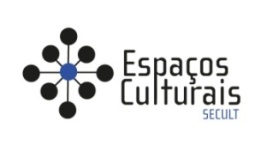 FORMULÁRIO DE PEDIDO DE PAUTAAtenção: (Caso não haja assinatura do proponente no campo indicado o formulário de pedido de pauta não será aceito pela Coordenação do Espaço)     Nº. PEDIDO DE PAUTA     /2023(Uso exclusivo da SECULT)1. IDENTIFICAÇÃO DO PROPONENTE1. IDENTIFICAÇÃO DO PROPONENTE1. IDENTIFICAÇÃO DO PROPONENTE1. IDENTIFICAÇÃO DO PROPONENTE1. IDENTIFICAÇÃO DO PROPONENTE1. IDENTIFICAÇÃO DO PROPONENTE1. IDENTIFICAÇÃO DO PROPONENTE1. IDENTIFICAÇÃO DO PROPONENTE1. IDENTIFICAÇÃO DO PROPONENTE1. IDENTIFICAÇÃO DO PROPONENTE1. IDENTIFICAÇÃO DO PROPONENTE1. IDENTIFICAÇÃO DO PROPONENTE1. IDENTIFICAÇÃO DO PROPONENTE1. IDENTIFICAÇÃO DO PROPONENTE1. IDENTIFICAÇÃO DO PROPONENTE1. IDENTIFICAÇÃO DO PROPONENTE1. IDENTIFICAÇÃO DO PROPONENTE1. IDENTIFICAÇÃO DO PROPONENTE1. IDENTIFICAÇÃO DO PROPONENTE1. IDENTIFICAÇÃO DO PROPONENTE1. IDENTIFICAÇÃO DO PROPONENTE1. IDENTIFICAÇÃO DO PROPONENTE1. IDENTIFICAÇÃO DO PROPONENTE1. IDENTIFICAÇÃO DO PROPONENTE1. IDENTIFICAÇÃO DO PROPONENTE1. IDENTIFICAÇÃO DO PROPONENTE1. IDENTIFICAÇÃO DO PROPONENTE1. IDENTIFICAÇÃO DO PROPONENTE1. IDENTIFICAÇÃO DO PROPONENTE1. IDENTIFICAÇÃO DO PROPONENTE1. IDENTIFICAÇÃO DO PROPONENTE1. IDENTIFICAÇÃO DO PROPONENTE1. IDENTIFICAÇÃO DO PROPONENTE1. IDENTIFICAÇÃO DO PROPONENTE1. IDENTIFICAÇÃO DO PROPONENTE1. IDENTIFICAÇÃO DO PROPONENTENome completo do representante/responsável:      Nome completo do representante/responsável:      Nome completo do representante/responsável:      Nome completo do representante/responsável:      Nome completo do representante/responsável:      Nome completo do representante/responsável:      Nome completo do representante/responsável:      Nome completo do representante/responsável:      Nome completo do representante/responsável:      Nome completo do representante/responsável:      Nome completo do representante/responsável:      Nome completo do representante/responsável:      Nome completo do representante/responsável:      Nome completo do representante/responsável:      Nome completo do representante/responsável:      Nome completo do representante/responsável:      Nome completo do representante/responsável:      Nome completo do representante/responsável:      CPF:CPF:CPF:CPF:CPF:CPF:CPF:CPF:CPF:CPF:CPF:CPF:CPF:CPF:CPF:CPF:CPF:CPF:Razão Social (pessoa jurídica):       Razão Social (pessoa jurídica):       Razão Social (pessoa jurídica):       Razão Social (pessoa jurídica):       Razão Social (pessoa jurídica):       Razão Social (pessoa jurídica):       Razão Social (pessoa jurídica):       Razão Social (pessoa jurídica):       Razão Social (pessoa jurídica):       Razão Social (pessoa jurídica):       Razão Social (pessoa jurídica):       Razão Social (pessoa jurídica):       Razão Social (pessoa jurídica):       Razão Social (pessoa jurídica):       Razão Social (pessoa jurídica):       Razão Social (pessoa jurídica):       Razão Social (pessoa jurídica):       Razão Social (pessoa jurídica):       CNPJ (pessoa jurídica):      CNPJ (pessoa jurídica):      CNPJ (pessoa jurídica):      CNPJ (pessoa jurídica):      CNPJ (pessoa jurídica):      CNPJ (pessoa jurídica):      CNPJ (pessoa jurídica):      CNPJ (pessoa jurídica):      CNPJ (pessoa jurídica):      CNPJ (pessoa jurídica):      CNPJ (pessoa jurídica):      CNPJ (pessoa jurídica):      CNPJ (pessoa jurídica):      CNPJ (pessoa jurídica):      CNPJ (pessoa jurídica):      CNPJ (pessoa jurídica):      CNPJ (pessoa jurídica):      CNPJ (pessoa jurídica):      Endereço:      Endereço:      Endereço:      Endereço:      Endereço:      Endereço:      Endereço:      Endereço:      Endereço:      Endereço:      Endereço:      Endereço:      Endereço:      Endereço:      Endereço:      Endereço:      Endereço:      Endereço:      Endereço:      Endereço:      Endereço:      Endereço:      Endereço:      Endereço:      Endereço:      Endereço:      Endereço:      Endereço:      Endereço:      Endereço:      Endereço:      Endereço:      Endereço:      Endereço:      Endereço:      Endereço:      Cidade:      Cidade:      Cidade:      Cidade:      Cidade:      Cidade:      Cidade:      Cidade:      UF:      UF:      UF:      UF:      UF:      UF:      Território de Identidade:      Território de Identidade:      Território de Identidade:      Território de Identidade:      Território de Identidade:      Território de Identidade:      Território de Identidade:      Território de Identidade:      País:      País:      País:      País:      País:      País:      País:      País:      CEP:      CEP:      CEP:      CEP:      CEP:      CEP:      Telefone:      Telefone:      Telefone:      Telefone:      Telefone:      Telefone:      Telefone:      Telefone:      Celular:      Celular:      Celular:      Celular:      Celular:      Celular:      Celular:      Celular:      Celular:      Celular:      Celular:      Celular:      Email:      Email:      Email:      Email:      Email:      Email:      Email:      Email:      Email:      Email:      Email:      Email:      Email:      Email:      Email:      Email:      2. INFORMAÇÕES DO EVENTO2. INFORMAÇÕES DO EVENTO2. INFORMAÇÕES DO EVENTO2. INFORMAÇÕES DO EVENTO2. INFORMAÇÕES DO EVENTO2. INFORMAÇÕES DO EVENTO2. INFORMAÇÕES DO EVENTO2. INFORMAÇÕES DO EVENTO2. INFORMAÇÕES DO EVENTO2. INFORMAÇÕES DO EVENTO2. INFORMAÇÕES DO EVENTO2. INFORMAÇÕES DO EVENTO2. INFORMAÇÕES DO EVENTO2. INFORMAÇÕES DO EVENTO2. INFORMAÇÕES DO EVENTO2. INFORMAÇÕES DO EVENTO2. INFORMAÇÕES DO EVENTO2. INFORMAÇÕES DO EVENTO2. INFORMAÇÕES DO EVENTO2. INFORMAÇÕES DO EVENTO2. INFORMAÇÕES DO EVENTO2. INFORMAÇÕES DO EVENTO2. INFORMAÇÕES DO EVENTO2. INFORMAÇÕES DO EVENTO2. INFORMAÇÕES DO EVENTO2. INFORMAÇÕES DO EVENTO2. INFORMAÇÕES DO EVENTO2. INFORMAÇÕES DO EVENTO2. INFORMAÇÕES DO EVENTO2. INFORMAÇÕES DO EVENTO2. INFORMAÇÕES DO EVENTO2. INFORMAÇÕES DO EVENTO2. INFORMAÇÕES DO EVENTO2. INFORMAÇÕES DO EVENTO2. INFORMAÇÕES DO EVENTO2. INFORMAÇÕES DO EVENTOEspaço cultural:      Espaço cultural:      Espaço cultural:      Espaço cultural:      Espaço cultural:      Espaço cultural:      Espaço cultural:      Espaço cultural:      Espaço cultural:      Espaço cultural:      Espaço cultural:      Espaço cultural:      Espaço cultural:      Espaço cultural:      Espaço cultural:      Espaço cultural:      Espaço cultural:      Espaço cultural:      Espaço cultural:      Espaço cultural:      Espaço cultural:      Espaço cultural:      Espaço cultural:      Espaço cultural:      Espaço cultural:      Espaço cultural:      Espaço cultural:      Espaço cultural:      Espaço cultural:      Espaço cultural:      Espaço cultural:      Espaço cultural:      Espaço cultural:      Espaço cultural:      Espaço cultural:      Espaço cultural:      Nome do evento:      Nome do evento:      Nome do evento:      Nome do evento:      Nome do evento:      Nome do evento:      Nome do evento:      Nome do evento:      Nome do evento:      Nome do evento:      Natureza do evento:  Cultural  Outras naturezasNatureza do evento:  Cultural  Outras naturezasNatureza do evento:  Cultural  Outras naturezasNatureza do evento:  Cultural  Outras naturezasNatureza do evento:  Cultural  Outras naturezasNatureza do evento:  Cultural  Outras naturezasNatureza do evento:  Cultural  Outras naturezasNatureza do evento:  Cultural  Outras naturezasNatureza do evento:  Cultural  Outras naturezasNatureza do evento:  Cultural  Outras naturezasNatureza do evento:  Cultural  Outras naturezasInforme o(s) segmento(s) cultural(is) predominantes:      Informe o(s) segmento(s) cultural(is) predominantes:      Informe o(s) segmento(s) cultural(is) predominantes:      Informe o(s) segmento(s) cultural(is) predominantes:      Informe o(s) segmento(s) cultural(is) predominantes:      Informe o(s) segmento(s) cultural(is) predominantes:      Informe o(s) segmento(s) cultural(is) predominantes:      Informe o(s) segmento(s) cultural(is) predominantes:      Informe o(s) segmento(s) cultural(is) predominantes:      Informe o(s) segmento(s) cultural(is) predominantes:      Informe o(s) segmento(s) cultural(is) predominantes:      Informe o(s) segmento(s) cultural(is) predominantes:      Informe o(s) segmento(s) cultural(is) predominantes:      Informe o(s) segmento(s) cultural(is) predominantes:      Informe o(s) segmento(s) cultural(is) predominantes:      Local de origem do projeto:      Local de origem do projeto:      Local de origem do projeto:      Local de origem do projeto:      Local de origem do projeto:      Local de origem do projeto:      Local de origem do projeto:      Local de origem do projeto:      Local de origem do projeto:      Local de origem do projeto:      Local de origem do projeto:      Local de origem do projeto:      Local de origem do projeto:      Local de origem do projeto:      Local de origem do projeto:      Local de origem do projeto:      Local de origem do projeto:      Local de origem do projeto:      Local de origem do projeto:      Local de origem do projeto:      Local de origem do projeto:      Informe a(s) parceria(s) do evento:      Informe a(s) parceria(s) do evento:      Informe a(s) parceria(s) do evento:      Informe a(s) parceria(s) do evento:      Informe a(s) parceria(s) do evento:      Informe a(s) parceria(s) do evento:      Informe a(s) parceria(s) do evento:      Informe a(s) parceria(s) do evento:      Informe a(s) parceria(s) do evento:      Informe a(s) parceria(s) do evento:      Informe a(s) parceria(s) do evento:      Informe a(s) parceria(s) do evento:      Informe a(s) parceria(s) do evento:      Informe a(s) parceria(s) do evento:      Informe a(s) parceria(s) do evento:      Apresentação da proposta (descreva de maneira clara quais as atividades do evento apresentando histórico, proposta estética e demais informações que considere pertinentes para análise. Em caso de atividades formativas é necessário apresentar metodologia de ensino e conteúdo programático):     Apresentação da proposta (descreva de maneira clara quais as atividades do evento apresentando histórico, proposta estética e demais informações que considere pertinentes para análise. Em caso de atividades formativas é necessário apresentar metodologia de ensino e conteúdo programático):     Apresentação da proposta (descreva de maneira clara quais as atividades do evento apresentando histórico, proposta estética e demais informações que considere pertinentes para análise. Em caso de atividades formativas é necessário apresentar metodologia de ensino e conteúdo programático):     Apresentação da proposta (descreva de maneira clara quais as atividades do evento apresentando histórico, proposta estética e demais informações que considere pertinentes para análise. Em caso de atividades formativas é necessário apresentar metodologia de ensino e conteúdo programático):     Apresentação da proposta (descreva de maneira clara quais as atividades do evento apresentando histórico, proposta estética e demais informações que considere pertinentes para análise. Em caso de atividades formativas é necessário apresentar metodologia de ensino e conteúdo programático):     Apresentação da proposta (descreva de maneira clara quais as atividades do evento apresentando histórico, proposta estética e demais informações que considere pertinentes para análise. Em caso de atividades formativas é necessário apresentar metodologia de ensino e conteúdo programático):     Apresentação da proposta (descreva de maneira clara quais as atividades do evento apresentando histórico, proposta estética e demais informações que considere pertinentes para análise. Em caso de atividades formativas é necessário apresentar metodologia de ensino e conteúdo programático):     Apresentação da proposta (descreva de maneira clara quais as atividades do evento apresentando histórico, proposta estética e demais informações que considere pertinentes para análise. Em caso de atividades formativas é necessário apresentar metodologia de ensino e conteúdo programático):     Apresentação da proposta (descreva de maneira clara quais as atividades do evento apresentando histórico, proposta estética e demais informações que considere pertinentes para análise. Em caso de atividades formativas é necessário apresentar metodologia de ensino e conteúdo programático):     Apresentação da proposta (descreva de maneira clara quais as atividades do evento apresentando histórico, proposta estética e demais informações que considere pertinentes para análise. Em caso de atividades formativas é necessário apresentar metodologia de ensino e conteúdo programático):     Apresentação da proposta (descreva de maneira clara quais as atividades do evento apresentando histórico, proposta estética e demais informações que considere pertinentes para análise. Em caso de atividades formativas é necessário apresentar metodologia de ensino e conteúdo programático):     Apresentação da proposta (descreva de maneira clara quais as atividades do evento apresentando histórico, proposta estética e demais informações que considere pertinentes para análise. Em caso de atividades formativas é necessário apresentar metodologia de ensino e conteúdo programático):     Apresentação da proposta (descreva de maneira clara quais as atividades do evento apresentando histórico, proposta estética e demais informações que considere pertinentes para análise. Em caso de atividades formativas é necessário apresentar metodologia de ensino e conteúdo programático):     Apresentação da proposta (descreva de maneira clara quais as atividades do evento apresentando histórico, proposta estética e demais informações que considere pertinentes para análise. Em caso de atividades formativas é necessário apresentar metodologia de ensino e conteúdo programático):     Apresentação da proposta (descreva de maneira clara quais as atividades do evento apresentando histórico, proposta estética e demais informações que considere pertinentes para análise. Em caso de atividades formativas é necessário apresentar metodologia de ensino e conteúdo programático):     Apresentação da proposta (descreva de maneira clara quais as atividades do evento apresentando histórico, proposta estética e demais informações que considere pertinentes para análise. Em caso de atividades formativas é necessário apresentar metodologia de ensino e conteúdo programático):     Apresentação da proposta (descreva de maneira clara quais as atividades do evento apresentando histórico, proposta estética e demais informações que considere pertinentes para análise. Em caso de atividades formativas é necessário apresentar metodologia de ensino e conteúdo programático):     Apresentação da proposta (descreva de maneira clara quais as atividades do evento apresentando histórico, proposta estética e demais informações que considere pertinentes para análise. Em caso de atividades formativas é necessário apresentar metodologia de ensino e conteúdo programático):     Apresentação da proposta (descreva de maneira clara quais as atividades do evento apresentando histórico, proposta estética e demais informações que considere pertinentes para análise. Em caso de atividades formativas é necessário apresentar metodologia de ensino e conteúdo programático):     Apresentação da proposta (descreva de maneira clara quais as atividades do evento apresentando histórico, proposta estética e demais informações que considere pertinentes para análise. Em caso de atividades formativas é necessário apresentar metodologia de ensino e conteúdo programático):     Apresentação da proposta (descreva de maneira clara quais as atividades do evento apresentando histórico, proposta estética e demais informações que considere pertinentes para análise. Em caso de atividades formativas é necessário apresentar metodologia de ensino e conteúdo programático):     Apresentação da proposta (descreva de maneira clara quais as atividades do evento apresentando histórico, proposta estética e demais informações que considere pertinentes para análise. Em caso de atividades formativas é necessário apresentar metodologia de ensino e conteúdo programático):     Apresentação da proposta (descreva de maneira clara quais as atividades do evento apresentando histórico, proposta estética e demais informações que considere pertinentes para análise. Em caso de atividades formativas é necessário apresentar metodologia de ensino e conteúdo programático):     Apresentação da proposta (descreva de maneira clara quais as atividades do evento apresentando histórico, proposta estética e demais informações que considere pertinentes para análise. Em caso de atividades formativas é necessário apresentar metodologia de ensino e conteúdo programático):     Apresentação da proposta (descreva de maneira clara quais as atividades do evento apresentando histórico, proposta estética e demais informações que considere pertinentes para análise. Em caso de atividades formativas é necessário apresentar metodologia de ensino e conteúdo programático):     Apresentação da proposta (descreva de maneira clara quais as atividades do evento apresentando histórico, proposta estética e demais informações que considere pertinentes para análise. Em caso de atividades formativas é necessário apresentar metodologia de ensino e conteúdo programático):     Apresentação da proposta (descreva de maneira clara quais as atividades do evento apresentando histórico, proposta estética e demais informações que considere pertinentes para análise. Em caso de atividades formativas é necessário apresentar metodologia de ensino e conteúdo programático):     Apresentação da proposta (descreva de maneira clara quais as atividades do evento apresentando histórico, proposta estética e demais informações que considere pertinentes para análise. Em caso de atividades formativas é necessário apresentar metodologia de ensino e conteúdo programático):     Apresentação da proposta (descreva de maneira clara quais as atividades do evento apresentando histórico, proposta estética e demais informações que considere pertinentes para análise. Em caso de atividades formativas é necessário apresentar metodologia de ensino e conteúdo programático):     Apresentação da proposta (descreva de maneira clara quais as atividades do evento apresentando histórico, proposta estética e demais informações que considere pertinentes para análise. Em caso de atividades formativas é necessário apresentar metodologia de ensino e conteúdo programático):     Apresentação da proposta (descreva de maneira clara quais as atividades do evento apresentando histórico, proposta estética e demais informações que considere pertinentes para análise. Em caso de atividades formativas é necessário apresentar metodologia de ensino e conteúdo programático):     Apresentação da proposta (descreva de maneira clara quais as atividades do evento apresentando histórico, proposta estética e demais informações que considere pertinentes para análise. Em caso de atividades formativas é necessário apresentar metodologia de ensino e conteúdo programático):     Apresentação da proposta (descreva de maneira clara quais as atividades do evento apresentando histórico, proposta estética e demais informações que considere pertinentes para análise. Em caso de atividades formativas é necessário apresentar metodologia de ensino e conteúdo programático):     Apresentação da proposta (descreva de maneira clara quais as atividades do evento apresentando histórico, proposta estética e demais informações que considere pertinentes para análise. Em caso de atividades formativas é necessário apresentar metodologia de ensino e conteúdo programático):     Apresentação da proposta (descreva de maneira clara quais as atividades do evento apresentando histórico, proposta estética e demais informações que considere pertinentes para análise. Em caso de atividades formativas é necessário apresentar metodologia de ensino e conteúdo programático):     Apresentação da proposta (descreva de maneira clara quais as atividades do evento apresentando histórico, proposta estética e demais informações que considere pertinentes para análise. Em caso de atividades formativas é necessário apresentar metodologia de ensino e conteúdo programático):     3. DETALHAMENTO DAS ATIVIDADES                                                                                                                                          3. DETALHAMENTO DAS ATIVIDADES                                                                                                                                          3. DETALHAMENTO DAS ATIVIDADES                                                                                                                                          3. DETALHAMENTO DAS ATIVIDADES                                                                                                                                          3. DETALHAMENTO DAS ATIVIDADES                                                                                                                                          3. DETALHAMENTO DAS ATIVIDADES                                                                                                                                          3. DETALHAMENTO DAS ATIVIDADES                                                                                                                                          3. DETALHAMENTO DAS ATIVIDADES                                                                                                                                          3. DETALHAMENTO DAS ATIVIDADES                                                                                                                                          3. DETALHAMENTO DAS ATIVIDADES                                                                                                                                          3. DETALHAMENTO DAS ATIVIDADES                                                                                                                                          3. DETALHAMENTO DAS ATIVIDADES                                                                                                                                          3. DETALHAMENTO DAS ATIVIDADES                                                                                                                                          3. DETALHAMENTO DAS ATIVIDADES                                                                                                                                          3. DETALHAMENTO DAS ATIVIDADES                                                                                                                                          3. DETALHAMENTO DAS ATIVIDADES                                                                                                                                          3. DETALHAMENTO DAS ATIVIDADES                                                                                                                                          3. DETALHAMENTO DAS ATIVIDADES                                                                                                                                          3. DETALHAMENTO DAS ATIVIDADES                                                                                                                                          3. DETALHAMENTO DAS ATIVIDADES                                                                                                                                          3. DETALHAMENTO DAS ATIVIDADES                                                                                                                                          3. DETALHAMENTO DAS ATIVIDADES                                                                                                                                          3. DETALHAMENTO DAS ATIVIDADES                                                                                                                                          3. DETALHAMENTO DAS ATIVIDADES                                                                                                                                          3. DETALHAMENTO DAS ATIVIDADES                                                                                                                                          3. DETALHAMENTO DAS ATIVIDADES                                                                                                                                          3. DETALHAMENTO DAS ATIVIDADES                                                                                                                                          3. DETALHAMENTO DAS ATIVIDADES                                                                                                                                          3. DETALHAMENTO DAS ATIVIDADES                                                                                                                                          3. DETALHAMENTO DAS ATIVIDADES                                                                                                                                          3. DETALHAMENTO DAS ATIVIDADES                                                                                                                                          3. DETALHAMENTO DAS ATIVIDADES                                                                                                                                          3. DETALHAMENTO DAS ATIVIDADES                                                                                                                                          3. DETALHAMENTO DAS ATIVIDADES                                                                                                                                          3. DETALHAMENTO DAS ATIVIDADES                                                                                                                                          3. DETALHAMENTO DAS ATIVIDADES                                                                                                                                          Em caso de atividades de difusãoEm caso de atividades de difusãoEm caso de atividades de difusãoEm caso de atividades de difusãoEm caso de atividades de difusãoEm caso de atividades de difusãoEm caso de atividades de difusãoEm caso de atividades de difusãoEm caso de atividades de difusãoEm caso de atividades de difusãoEm caso de atividades de difusãoEm caso de atividades de difusãoEm caso de atividades de difusãoEm caso de atividades de difusãoEm caso de atividades de difusãoEm caso de atividades de difusãoEm caso de atividades de difusãoEm caso de atividades de difusãoEm caso de atividades de difusãoEm caso de atividades de difusãoEm caso de atividades de difusãoEm caso de atividades de difusãoEm caso de atividades de difusãoEm caso de atividades de difusãoEm caso de atividades de difusãoEm caso de atividades de difusãoEm caso de atividades de difusãoEm caso de atividades de difusãoEm caso de atividades de difusãoEm caso de atividades de difusãoEm caso de atividades de difusãoEm caso de atividades de difusãoEm caso de atividades de difusãoEm caso de atividades de difusãoEm caso de atividades de difusãoEm caso de atividades de difusãoNome da atividadeLocal de origemLocal de origemNº SessõesNº SessõesDependênciaDependênciaDependênciaDependênciaData(s) e horário(s) de realizaçãoData(s) e horário(s) de realizaçãoData(s) e horário(s) de realizaçãoMontagem(informe data e horário)Montagem(informe data e horário)Montagem(informe data e horário)Montagem(informe data e horário)Montagem(informe data e horário)Desmontagem(informe data e horário)Desmontagem(informe data e horário)Desmontagem(informe data e horário)Desmontagem(informe data e horário)Classificação indicativaClassificação indicativaAssinale o tipo de públicoAssinale o tipo de públicoAssinale o tipo de públicoAssinale o tipo de públicoEstimativa de públicoEstimativa de públicoEstimativa de públicoEstimativa de públicoHaverá cobrança de ingresso?Haverá cobrança de ingresso?Haverá cobrança de ingresso?Haverá cobrança de ingresso?Haverá cobrança de ingresso?Nome da atividadeLocal de origemLocal de origemNº SessõesNº SessõesDependênciaDependênciaDependênciaDependênciaData(s) e horário(s) de realizaçãoData(s) e horário(s) de realizaçãoData(s) e horário(s) de realizaçãoInícioInícioInícioTérminoTérminoInícioInícioTérminoTérminoClassificação indicativaClassificação indicativaFechado Fechado Espontâneo Espontâneo Estimativa de públicoEstimativa de públicoEstimativa de públicoEstimativa de públicoNãoNãoSim (valor)Sim (valor)Sim (valor)Nome da atividadeLocal de origemLocal de origemNº SessõesNº SessõesDependênciaDependênciaDependênciaDependênciaData(s) e horário(s) de realizaçãoData(s) e horário(s) de realizaçãoData(s) e horário(s) de realizaçãoInícioInícioInícioTérminoTérminoInícioInícioTérminoTérminoClassificação indicativaClassificação indicativaFechado Fechado Espontâneo Espontâneo Estimativa de públicoEstimativa de públicoEstimativa de públicoEstimativa de públicoNãoNãoInteiraMeiaMeiaR$     R$     R$     R$     R$     R$     R$     R$     R$     Em caso de venda de ingressos fora da bilheteria informeEm caso de venda de ingressos fora da bilheteria informeEm caso de venda de ingressos fora da bilheteria informeEm caso de venda de ingressos fora da bilheteria informeEm caso de venda de ingressos fora da bilheteria informeEm caso de venda de ingressos fora da bilheteria informeEm caso de venda de ingressos fora da bilheteria informeEm caso de venda de ingressos fora da bilheteria informeEm caso de venda de ingressos fora da bilheteria informeEm caso de venda de ingressos fora da bilheteria informeEm caso de venda de ingressos fora da bilheteria informeEm caso de venda de ingressos fora da bilheteria informeEm caso de venda de ingressos fora da bilheteria informeEm caso de venda de ingressos fora da bilheteria informeEm caso de venda de ingressos fora da bilheteria informeEm caso de venda de ingressos fora da bilheteria informeEm caso de venda de ingressos fora da bilheteria informeEm caso de venda de ingressos fora da bilheteria informeEm caso de venda de ingressos fora da bilheteria informeEm caso de venda de ingressos fora da bilheteria informeEm caso de venda de ingressos fora da bilheteria informeEm caso de venda de ingressos fora da bilheteria informeEm caso de venda de ingressos fora da bilheteria informeEm caso de venda de ingressos fora da bilheteria informeEm caso de venda de ingressos fora da bilheteria informeEm caso de venda de ingressos fora da bilheteria informeEm caso de venda de ingressos fora da bilheteria informeEm caso de venda de ingressos fora da bilheteria informeEm caso de venda de ingressos fora da bilheteria informeEm caso de venda de ingressos fora da bilheteria informeEm caso de venda de ingressos fora da bilheteria informeEm caso de venda de ingressos fora da bilheteria informeEm caso de venda de ingressos fora da bilheteria informeEm caso de venda de ingressos fora da bilheteria informeEm caso de venda de ingressos fora da bilheteria informeEm caso de venda de ingressos fora da bilheteria informeQuais atividades irão vender ingresso fora da bilheteria?       Quais atividades irão vender ingresso fora da bilheteria?       Quais atividades irão vender ingresso fora da bilheteria?       Quais atividades irão vender ingresso fora da bilheteria?       Quais atividades irão vender ingresso fora da bilheteria?       Quais atividades irão vender ingresso fora da bilheteria?       Quais atividades irão vender ingresso fora da bilheteria?       Quais atividades irão vender ingresso fora da bilheteria?       Quais atividades irão vender ingresso fora da bilheteria?       Quais atividades irão vender ingresso fora da bilheteria?       Quais atividades irão vender ingresso fora da bilheteria?       Quais atividades irão vender ingresso fora da bilheteria?       Quais atividades irão vender ingresso fora da bilheteria?       Qtde de ingressos disponibilizados para venda fora do espaço por atividade:      Qtde de ingressos disponibilizados para venda fora do espaço por atividade:      Qtde de ingressos disponibilizados para venda fora do espaço por atividade:      Qtde de ingressos disponibilizados para venda fora do espaço por atividade:      Qtde de ingressos disponibilizados para venda fora do espaço por atividade:      Qtde de ingressos disponibilizados para venda fora do espaço por atividade:      Qtde de ingressos disponibilizados para venda fora do espaço por atividade:      Qtde de ingressos disponibilizados para venda fora do espaço por atividade:      Qtde de ingressos disponibilizados para venda fora do espaço por atividade:      Qtde de ingressos disponibilizados para venda fora do espaço por atividade:      Qtde de ingressos disponibilizados para venda fora do espaço por atividade:      Qtde de ingressos disponibilizados para venda fora do espaço por atividade:      Qtde de ingressos disponibilizados para venda fora do espaço por atividade:      Qtde de ingressos disponibilizados para venda fora do espaço por atividade:      Qtde de ingressos disponibilizados para venda fora do espaço por atividade:      Qtde de ingressos disponibilizados para venda fora do espaço por atividade:      Locais de venda:      Locais de venda:      Locais de venda:      Locais de venda:      Locais de venda:      Locais de venda:      Locais de venda:      Em caso de atividades formativasEm caso de atividades formativasEm caso de atividades formativasEm caso de atividades formativasEm caso de atividades formativasEm caso de atividades formativasEm caso de atividades formativasEm caso de atividades formativasEm caso de atividades formativasEm caso de atividades formativasEm caso de atividades formativasEm caso de atividades formativasEm caso de atividades formativasEm caso de atividades formativasEm caso de atividades formativasEm caso de atividades formativasEm caso de atividades formativasEm caso de atividades formativasEm caso de atividades formativasEm caso de atividades formativasEm caso de atividades formativasEm caso de atividades formativasEm caso de atividades formativasEm caso de atividades formativasEm caso de atividades formativasEm caso de atividades formativasEm caso de atividades formativasEm caso de atividades formativasEm caso de atividades formativasEm caso de atividades formativasEm caso de atividades formativasEm caso de atividades formativasEm caso de atividades formativasEm caso de atividades formativasEm caso de atividades formativasEm caso de atividades formativasNome da atividadeNome da atividadeDependênciaDependênciaDependênciaDependênciaPeríodo de execuçãoPeríodo de execuçãoPeríodo de execuçãoPeríodo de execuçãoPeríodo de execuçãoDias e horários de realizaçãoDias e horários de realizaçãoDias e horários de realizaçãoDias e horários de realizaçãoDias e horários de realizaçãoDias e horários de realizaçãoDias e horários de realizaçãoDias e horários de realizaçãoHaverá cobrança de acesso?Haverá cobrança de acesso?Haverá cobrança de acesso?Haverá cobrança de acesso?Haverá cobrança de acesso?Haverá cobrança de acesso?Haverá cobrança de acesso?Haverá cobrança de acesso?Haverá cobrança de acesso?Classificação indicativaClassificação indicativaClassificação indicativaClassificação indicativaNº de vagasNº de vagasNº de vagasCarga horáriaNome da atividadeNome da atividadeDependênciaDependênciaDependênciaDependênciaPeríodo de execuçãoPeríodo de execuçãoPeríodo de execuçãoPeríodo de execuçãoPeríodo de execuçãoDias e horários de realizaçãoDias e horários de realizaçãoDias e horários de realizaçãoDias e horários de realizaçãoDias e horários de realizaçãoDias e horários de realizaçãoDias e horários de realizaçãoDias e horários de realizaçãoNãoSimSimSimSimSimSimSimSimClassificação indicativaClassificação indicativaClassificação indicativaClassificação indicativaNº de vagasNº de vagasNº de vagasCarga horáriaNome da atividadeNome da atividadeDependênciaDependênciaDependênciaDependênciaPeríodo de execuçãoPeríodo de execuçãoPeríodo de execuçãoPeríodo de execuçãoPeríodo de execuçãoDias e horários de realizaçãoDias e horários de realizaçãoDias e horários de realizaçãoDias e horários de realizaçãoDias e horários de realizaçãoDias e horários de realizaçãoDias e horários de realizaçãoDias e horários de realizaçãoNãoTaxa de inscriçãoTaxa de inscriçãoTaxa de inscriçãoTaxa de inscriçãoMensalidadeMensalidadeMensalidadeMensalidadeClassificação indicativaClassificação indicativaClassificação indicativaClassificação indicativaNº de vagasNº de vagasNº de vagasCarga horáriaR$     R$     R$     R$     R$     R$     R$     R$     R$     R$     R$     R$     R$     R$     R$     R$     R$     R$     R$     R$     R$     R$     R$     R$     R$     R$     R$     R$     R$     R$     R$     R$     R$     R$     R$     R$     R$     R$     R$     R$     R$     R$     R$     R$     R$     R$     R$     R$     3. FICHA TÉCNICA3. FICHA TÉCNICA3. FICHA TÉCNICA3. FICHA TÉCNICA3. FICHA TÉCNICA3. FICHA TÉCNICA3. FICHA TÉCNICA3. FICHA TÉCNICA3. FICHA TÉCNICA3. FICHA TÉCNICA3. FICHA TÉCNICA3. FICHA TÉCNICA3. FICHA TÉCNICA3. FICHA TÉCNICA3. FICHA TÉCNICA3. FICHA TÉCNICA3. FICHA TÉCNICA3. FICHA TÉCNICA3. FICHA TÉCNICA3. FICHA TÉCNICA3. FICHA TÉCNICA3. FICHA TÉCNICA3. FICHA TÉCNICA3. FICHA TÉCNICA3. FICHA TÉCNICA3. FICHA TÉCNICA3. FICHA TÉCNICA3. FICHA TÉCNICA3. FICHA TÉCNICA3. FICHA TÉCNICA3. FICHA TÉCNICA3. FICHA TÉCNICA3. FICHA TÉCNICA3. FICHA TÉCNICA3. FICHA TÉCNICA3. FICHA TÉCNICANomeNomeNomeNomeNomeNomeNomeFunçãoFunçãoFunçãoFunçãoFunçãoFunçãoFunçãoFunçãoFunçãoFunçãoFunçãoFunçãoFunçãoFunçãoTelefone (com DDD)Telefone (com DDD)Telefone (com DDD)Telefone (com DDD)Telefone (com DDD)E-mailE-mailE-mailE-mailE-mailE-mailE-mailE-mailE-mailE-mailTécnico de som(obrigatório informar)Técnico de som(obrigatório informar)Técnico de som(obrigatório informar)Técnico de som(obrigatório informar)Técnico de som(obrigatório informar)Técnico de som(obrigatório informar)Técnico de som(obrigatório informar)Técnico de som(obrigatório informar)Técnico de som(obrigatório informar)Técnico de som(obrigatório informar)Técnico de som(obrigatório informar)Técnico de som(obrigatório informar)Técnico de som(obrigatório informar)Técnico de som(obrigatório informar)Técnico de Luz(obrigatório informar)Técnico de Luz(obrigatório informar)Técnico de Luz(obrigatório informar)Técnico de Luz(obrigatório informar)Técnico de Luz(obrigatório informar)Técnico de Luz(obrigatório informar)Técnico de Luz(obrigatório informar)Técnico de Luz(obrigatório informar)Técnico de Luz(obrigatório informar)Técnico de Luz(obrigatório informar)Técnico de Luz(obrigatório informar)Técnico de Luz(obrigatório informar)Técnico de Luz(obrigatório informar)Técnico de Luz(obrigatório informar)Responsável pelo fechamento da bilheteria(obrigatório informar)Responsável pelo fechamento da bilheteria(obrigatório informar)Responsável pelo fechamento da bilheteria(obrigatório informar)Responsável pelo fechamento da bilheteria(obrigatório informar)Responsável pelo fechamento da bilheteria(obrigatório informar)Responsável pelo fechamento da bilheteria(obrigatório informar)Responsável pelo fechamento da bilheteria(obrigatório informar)Responsável pelo fechamento da bilheteria(obrigatório informar)Responsável pelo fechamento da bilheteria(obrigatório informar)Responsável pelo fechamento da bilheteria(obrigatório informar)Responsável pelo fechamento da bilheteria(obrigatório informar)Responsável pelo fechamento da bilheteria(obrigatório informar)Responsável pelo fechamento da bilheteria(obrigatório informar)Responsável pelo fechamento da bilheteria(obrigatório informar)4. ANEXOS4. ANEXOS4. ANEXOS4. ANEXOS4. ANEXOS4. ANEXOS4. ANEXOS4. ANEXOS4. ANEXOS4. ANEXOS4. ANEXOS4. ANEXOS4. ANEXOS4. ANEXOS4. ANEXOS4. ANEXOS4. ANEXOS4. ANEXOS4. ANEXOS4. ANEXOS4. ANEXOS4. ANEXOS4. ANEXOS4. ANEXOS4. ANEXOS4. ANEXOS4. ANEXOS4. ANEXOS4. ANEXOS4. ANEXOS4. ANEXOS4. ANEXOS4. ANEXOS4. ANEXOS4. ANEXOS4. ANEXOS Rider técnico*  Fotos  Expografia  Mapa de luz*  Mapa de som*  Mapa de cenário  Release*  Plano de acesso e divulgação  Outro(s):      (*) obrigatório                                        Rider técnico*  Fotos  Expografia  Mapa de luz*  Mapa de som*  Mapa de cenário  Release*  Plano de acesso e divulgação  Outro(s):      (*) obrigatório                                        Rider técnico*  Fotos  Expografia  Mapa de luz*  Mapa de som*  Mapa de cenário  Release*  Plano de acesso e divulgação  Outro(s):      (*) obrigatório                                        Rider técnico*  Fotos  Expografia  Mapa de luz*  Mapa de som*  Mapa de cenário  Release*  Plano de acesso e divulgação  Outro(s):      (*) obrigatório                                        Rider técnico*  Fotos  Expografia  Mapa de luz*  Mapa de som*  Mapa de cenário  Release*  Plano de acesso e divulgação  Outro(s):      (*) obrigatório                                        Rider técnico*  Fotos  Expografia  Mapa de luz*  Mapa de som*  Mapa de cenário  Release*  Plano de acesso e divulgação  Outro(s):      (*) obrigatório                                        Rider técnico*  Fotos  Expografia  Mapa de luz*  Mapa de som*  Mapa de cenário  Release*  Plano de acesso e divulgação  Outro(s):      (*) obrigatório                                        Rider técnico*  Fotos  Expografia  Mapa de luz*  Mapa de som*  Mapa de cenário  Release*  Plano de acesso e divulgação  Outro(s):      (*) obrigatório                                        Rider técnico*  Fotos  Expografia  Mapa de luz*  Mapa de som*  Mapa de cenário  Release*  Plano de acesso e divulgação  Outro(s):      (*) obrigatório                                        Rider técnico*  Fotos  Expografia  Mapa de luz*  Mapa de som*  Mapa de cenário  Release*  Plano de acesso e divulgação  Outro(s):      (*) obrigatório                                        Rider técnico*  Fotos  Expografia  Mapa de luz*  Mapa de som*  Mapa de cenário  Release*  Plano de acesso e divulgação  Outro(s):      (*) obrigatório                                        Rider técnico*  Fotos  Expografia  Mapa de luz*  Mapa de som*  Mapa de cenário  Release*  Plano de acesso e divulgação  Outro(s):      (*) obrigatório                                        Rider técnico*  Fotos  Expografia  Mapa de luz*  Mapa de som*  Mapa de cenário  Release*  Plano de acesso e divulgação  Outro(s):      (*) obrigatório                                        Rider técnico*  Fotos  Expografia  Mapa de luz*  Mapa de som*  Mapa de cenário  Release*  Plano de acesso e divulgação  Outro(s):      (*) obrigatório                                        Rider técnico*  Fotos  Expografia  Mapa de luz*  Mapa de som*  Mapa de cenário  Release*  Plano de acesso e divulgação  Outro(s):      (*) obrigatório                                        Rider técnico*  Fotos  Expografia  Mapa de luz*  Mapa de som*  Mapa de cenário  Release*  Plano de acesso e divulgação  Outro(s):      (*) obrigatório                                        Rider técnico*  Fotos  Expografia  Mapa de luz*  Mapa de som*  Mapa de cenário  Release*  Plano de acesso e divulgação  Outro(s):      (*) obrigatório                                        Rider técnico*  Fotos  Expografia  Mapa de luz*  Mapa de som*  Mapa de cenário  Release*  Plano de acesso e divulgação  Outro(s):      (*) obrigatório                                        Rider técnico*  Fotos  Expografia  Mapa de luz*  Mapa de som*  Mapa de cenário  Release*  Plano de acesso e divulgação  Outro(s):      (*) obrigatório                                        Rider técnico*  Fotos  Expografia  Mapa de luz*  Mapa de som*  Mapa de cenário  Release*  Plano de acesso e divulgação  Outro(s):      (*) obrigatório                                        Rider técnico*  Fotos  Expografia  Mapa de luz*  Mapa de som*  Mapa de cenário  Release*  Plano de acesso e divulgação  Outro(s):      (*) obrigatório                                        Rider técnico*  Fotos  Expografia  Mapa de luz*  Mapa de som*  Mapa de cenário  Release*  Plano de acesso e divulgação  Outro(s):      (*) obrigatório                                        Rider técnico*  Fotos  Expografia  Mapa de luz*  Mapa de som*  Mapa de cenário  Release*  Plano de acesso e divulgação  Outro(s):      (*) obrigatório                                        Rider técnico*  Fotos  Expografia  Mapa de luz*  Mapa de som*  Mapa de cenário  Release*  Plano de acesso e divulgação  Outro(s):      (*) obrigatório                                        Rider técnico*  Fotos  Expografia  Mapa de luz*  Mapa de som*  Mapa de cenário  Release*  Plano de acesso e divulgação  Outro(s):      (*) obrigatório                                        Rider técnico*  Fotos  Expografia  Mapa de luz*  Mapa de som*  Mapa de cenário  Release*  Plano de acesso e divulgação  Outro(s):      (*) obrigatório                                        Rider técnico*  Fotos  Expografia  Mapa de luz*  Mapa de som*  Mapa de cenário  Release*  Plano de acesso e divulgação  Outro(s):      (*) obrigatório                                        Rider técnico*  Fotos  Expografia  Mapa de luz*  Mapa de som*  Mapa de cenário  Release*  Plano de acesso e divulgação  Outro(s):      (*) obrigatório                                        Rider técnico*  Fotos  Expografia  Mapa de luz*  Mapa de som*  Mapa de cenário  Release*  Plano de acesso e divulgação  Outro(s):      (*) obrigatório                                        Rider técnico*  Fotos  Expografia  Mapa de luz*  Mapa de som*  Mapa de cenário  Release*  Plano de acesso e divulgação  Outro(s):      (*) obrigatório                                        Rider técnico*  Fotos  Expografia  Mapa de luz*  Mapa de som*  Mapa de cenário  Release*  Plano de acesso e divulgação  Outro(s):      (*) obrigatório                                        Rider técnico*  Fotos  Expografia  Mapa de luz*  Mapa de som*  Mapa de cenário  Release*  Plano de acesso e divulgação  Outro(s):      (*) obrigatório                                        Rider técnico*  Fotos  Expografia  Mapa de luz*  Mapa de som*  Mapa de cenário  Release*  Plano de acesso e divulgação  Outro(s):      (*) obrigatório                                        Rider técnico*  Fotos  Expografia  Mapa de luz*  Mapa de som*  Mapa de cenário  Release*  Plano de acesso e divulgação  Outro(s):      (*) obrigatório                                        Rider técnico*  Fotos  Expografia  Mapa de luz*  Mapa de som*  Mapa de cenário  Release*  Plano de acesso e divulgação  Outro(s):      (*) obrigatório                                        Rider técnico*  Fotos  Expografia  Mapa de luz*  Mapa de som*  Mapa de cenário  Release*  Plano de acesso e divulgação  Outro(s):      (*) obrigatório                                       5. INFORMAÇÕES ADICIONAIS5. INFORMAÇÕES ADICIONAIS5. INFORMAÇÕES ADICIONAIS5. INFORMAÇÕES ADICIONAIS5. INFORMAÇÕES ADICIONAIS5. INFORMAÇÕES ADICIONAIS5. INFORMAÇÕES ADICIONAIS5. INFORMAÇÕES ADICIONAIS5. INFORMAÇÕES ADICIONAIS5. INFORMAÇÕES ADICIONAIS5. INFORMAÇÕES ADICIONAIS5. INFORMAÇÕES ADICIONAIS5. INFORMAÇÕES ADICIONAIS5. INFORMAÇÕES ADICIONAIS5. INFORMAÇÕES ADICIONAIS5. INFORMAÇÕES ADICIONAIS5. INFORMAÇÕES ADICIONAIS5. INFORMAÇÕES ADICIONAIS5. INFORMAÇÕES ADICIONAIS5. INFORMAÇÕES ADICIONAIS5. INFORMAÇÕES ADICIONAIS5. INFORMAÇÕES ADICIONAIS5. INFORMAÇÕES ADICIONAIS5. INFORMAÇÕES ADICIONAIS5. INFORMAÇÕES ADICIONAIS5. INFORMAÇÕES ADICIONAIS5. INFORMAÇÕES ADICIONAIS5. INFORMAÇÕES ADICIONAIS5. INFORMAÇÕES ADICIONAIS5. INFORMAÇÕES ADICIONAIS5. INFORMAÇÕES ADICIONAIS5. INFORMAÇÕES ADICIONAIS5. INFORMAÇÕES ADICIONAIS5. INFORMAÇÕES ADICIONAIS5. INFORMAÇÕES ADICIONAIS5. INFORMAÇÕES ADICIONAIS6. OBSERVAÇÕES GERAIS6. OBSERVAÇÕES GERAIS6. OBSERVAÇÕES GERAIS6. OBSERVAÇÕES GERAIS6. OBSERVAÇÕES GERAIS6. OBSERVAÇÕES GERAIS6. OBSERVAÇÕES GERAIS6. OBSERVAÇÕES GERAIS6. OBSERVAÇÕES GERAIS6. OBSERVAÇÕES GERAIS6. OBSERVAÇÕES GERAIS6. OBSERVAÇÕES GERAIS6. OBSERVAÇÕES GERAIS6. OBSERVAÇÕES GERAIS6. OBSERVAÇÕES GERAIS6. OBSERVAÇÕES GERAIS6. OBSERVAÇÕES GERAIS6. OBSERVAÇÕES GERAIS6. OBSERVAÇÕES GERAIS6. OBSERVAÇÕES GERAIS6. OBSERVAÇÕES GERAIS6. OBSERVAÇÕES GERAIS6. OBSERVAÇÕES GERAIS6. OBSERVAÇÕES GERAIS6. OBSERVAÇÕES GERAIS6. OBSERVAÇÕES GERAIS6. OBSERVAÇÕES GERAIS6. OBSERVAÇÕES GERAIS6. OBSERVAÇÕES GERAIS6. OBSERVAÇÕES GERAIS6. OBSERVAÇÕES GERAIS6. OBSERVAÇÕES GERAIS6. OBSERVAÇÕES GERAIS6. OBSERVAÇÕES GERAIS6. OBSERVAÇÕES GERAIS6. OBSERVAÇÕES GERAISEste pedido de pauta não confirma a realização do evento, sendo ainda analisado pela coordenação do espaço, que poderá julgar pelo deferimento, indeferimento ou ainda solicitar ajustes. A pauta só é confirmada após deferimento da coordenação, realização de pagamento (se for o caso) e assinatura do Termo de Compromisso e Responsabilidade.Este pedido deverá ser entregue à coordenação do espaço cultural com no mínimo 45 (quarenta e cinco) dias corridos da data de realização do evento. Em nenhuma hipótese poderá ocorrer a divulgação do espaço como local do evento, bem como a venda ou distribuição de ingressos, antes da confirmação da pauta, ficando a cargo do proponente e da produção arcar com as responsabilidades decorrentes de seu descumprimento.O proponente deverá providenciar as suas expensas, todas as autorizações e medidas necessárias para a realização do evento, inclusive aquelas relativas ao meio ambiente e patrimônio cultural, cessão de direito autoral e autorização do juizado de menores, quando for o caso, bem como o pagamento de taxas e tributos (ECAD, SBAT, etc.), nestes casos, o Termo de Compromisso e Responsabilidade só poderá ser assinado após pagamento do ECAD e SBAT.Os horários sugeridos na montagem e desmontagem serão analisados e confirmados pela coordenação do espaço.Quando houver cobrança/distribuição de ingressos, uma cota de 5% (cinco por cento) do total de ingressos, por sessão, é destinada, sob a modalidade convite, para formação de público do espaço cultural e uma cota de até 10% (dez por cento), é destinada ao proponente do evento, sendo de responsabilidade da coordenação do espaço a sua distribuição.Em caso de eventos noturnos o proponente deverá arcar com a taxa caução no momento da assinatura do Termo de Compromisso e Responsabilidade, que será devolvida caso o evento não ultrapasse às 22h, conforme Tabela de Preço dos Espaços Culturais.A pauta poderá ser cancelada em até 15 dias antes da realização do evento desde que devidamente justificada. Após esse período poderão ser aplicadas ao proponente sanções e penalidades, conforme o Regulamento de Espaços Culturais.Antes da entrega deste pedido indica-se a leitura da Instrução Normativa 001/2013 - Regulamento de Uso e Funcionamento dos Espaços Culturais da SECULT e da Tabela de Preço de Pauta dos Espaços Culturais (disponível em espacosculturais.wordpress.com e nos Espaços Culturais).A SECULTBa poderá divulgar as ações do seu evento nos seus veículos institucionais. Assim sendo, é necessário anexar release e fotos a este pedido.A entrada do público deverá ser iniciada pelo menos 15(quinze) minutos antes do evento/ atividade e a elaboração do borderô deverá ocorrer 15(quinze) minutos após o inicio do evento/ atividade. Declaro que as informações acima são verdadeiras, inclusive àquelas voltadas ao público externo, a exemplo da classificação indicativa, datas e horários das atividades e valores de ingressos cobrados, e estou ciente de estar sujeito às sanções, penalidades e responsabilizações cabíveis caso tenha afirmado falsamente os dados preenchidos. Aceito e concordo com todos os termos citados acima (em caso de discordância o pedido de pauta não será aceito pela Coordenação do Espaço)Este pedido de pauta não confirma a realização do evento, sendo ainda analisado pela coordenação do espaço, que poderá julgar pelo deferimento, indeferimento ou ainda solicitar ajustes. A pauta só é confirmada após deferimento da coordenação, realização de pagamento (se for o caso) e assinatura do Termo de Compromisso e Responsabilidade.Este pedido deverá ser entregue à coordenação do espaço cultural com no mínimo 45 (quarenta e cinco) dias corridos da data de realização do evento. Em nenhuma hipótese poderá ocorrer a divulgação do espaço como local do evento, bem como a venda ou distribuição de ingressos, antes da confirmação da pauta, ficando a cargo do proponente e da produção arcar com as responsabilidades decorrentes de seu descumprimento.O proponente deverá providenciar as suas expensas, todas as autorizações e medidas necessárias para a realização do evento, inclusive aquelas relativas ao meio ambiente e patrimônio cultural, cessão de direito autoral e autorização do juizado de menores, quando for o caso, bem como o pagamento de taxas e tributos (ECAD, SBAT, etc.), nestes casos, o Termo de Compromisso e Responsabilidade só poderá ser assinado após pagamento do ECAD e SBAT.Os horários sugeridos na montagem e desmontagem serão analisados e confirmados pela coordenação do espaço.Quando houver cobrança/distribuição de ingressos, uma cota de 5% (cinco por cento) do total de ingressos, por sessão, é destinada, sob a modalidade convite, para formação de público do espaço cultural e uma cota de até 10% (dez por cento), é destinada ao proponente do evento, sendo de responsabilidade da coordenação do espaço a sua distribuição.Em caso de eventos noturnos o proponente deverá arcar com a taxa caução no momento da assinatura do Termo de Compromisso e Responsabilidade, que será devolvida caso o evento não ultrapasse às 22h, conforme Tabela de Preço dos Espaços Culturais.A pauta poderá ser cancelada em até 15 dias antes da realização do evento desde que devidamente justificada. Após esse período poderão ser aplicadas ao proponente sanções e penalidades, conforme o Regulamento de Espaços Culturais.Antes da entrega deste pedido indica-se a leitura da Instrução Normativa 001/2013 - Regulamento de Uso e Funcionamento dos Espaços Culturais da SECULT e da Tabela de Preço de Pauta dos Espaços Culturais (disponível em espacosculturais.wordpress.com e nos Espaços Culturais).A SECULTBa poderá divulgar as ações do seu evento nos seus veículos institucionais. Assim sendo, é necessário anexar release e fotos a este pedido.A entrada do público deverá ser iniciada pelo menos 15(quinze) minutos antes do evento/ atividade e a elaboração do borderô deverá ocorrer 15(quinze) minutos após o inicio do evento/ atividade. Declaro que as informações acima são verdadeiras, inclusive àquelas voltadas ao público externo, a exemplo da classificação indicativa, datas e horários das atividades e valores de ingressos cobrados, e estou ciente de estar sujeito às sanções, penalidades e responsabilizações cabíveis caso tenha afirmado falsamente os dados preenchidos. Aceito e concordo com todos os termos citados acima (em caso de discordância o pedido de pauta não será aceito pela Coordenação do Espaço)Este pedido de pauta não confirma a realização do evento, sendo ainda analisado pela coordenação do espaço, que poderá julgar pelo deferimento, indeferimento ou ainda solicitar ajustes. A pauta só é confirmada após deferimento da coordenação, realização de pagamento (se for o caso) e assinatura do Termo de Compromisso e Responsabilidade.Este pedido deverá ser entregue à coordenação do espaço cultural com no mínimo 45 (quarenta e cinco) dias corridos da data de realização do evento. Em nenhuma hipótese poderá ocorrer a divulgação do espaço como local do evento, bem como a venda ou distribuição de ingressos, antes da confirmação da pauta, ficando a cargo do proponente e da produção arcar com as responsabilidades decorrentes de seu descumprimento.O proponente deverá providenciar as suas expensas, todas as autorizações e medidas necessárias para a realização do evento, inclusive aquelas relativas ao meio ambiente e patrimônio cultural, cessão de direito autoral e autorização do juizado de menores, quando for o caso, bem como o pagamento de taxas e tributos (ECAD, SBAT, etc.), nestes casos, o Termo de Compromisso e Responsabilidade só poderá ser assinado após pagamento do ECAD e SBAT.Os horários sugeridos na montagem e desmontagem serão analisados e confirmados pela coordenação do espaço.Quando houver cobrança/distribuição de ingressos, uma cota de 5% (cinco por cento) do total de ingressos, por sessão, é destinada, sob a modalidade convite, para formação de público do espaço cultural e uma cota de até 10% (dez por cento), é destinada ao proponente do evento, sendo de responsabilidade da coordenação do espaço a sua distribuição.Em caso de eventos noturnos o proponente deverá arcar com a taxa caução no momento da assinatura do Termo de Compromisso e Responsabilidade, que será devolvida caso o evento não ultrapasse às 22h, conforme Tabela de Preço dos Espaços Culturais.A pauta poderá ser cancelada em até 15 dias antes da realização do evento desde que devidamente justificada. Após esse período poderão ser aplicadas ao proponente sanções e penalidades, conforme o Regulamento de Espaços Culturais.Antes da entrega deste pedido indica-se a leitura da Instrução Normativa 001/2013 - Regulamento de Uso e Funcionamento dos Espaços Culturais da SECULT e da Tabela de Preço de Pauta dos Espaços Culturais (disponível em espacosculturais.wordpress.com e nos Espaços Culturais).A SECULTBa poderá divulgar as ações do seu evento nos seus veículos institucionais. Assim sendo, é necessário anexar release e fotos a este pedido.A entrada do público deverá ser iniciada pelo menos 15(quinze) minutos antes do evento/ atividade e a elaboração do borderô deverá ocorrer 15(quinze) minutos após o inicio do evento/ atividade. Declaro que as informações acima são verdadeiras, inclusive àquelas voltadas ao público externo, a exemplo da classificação indicativa, datas e horários das atividades e valores de ingressos cobrados, e estou ciente de estar sujeito às sanções, penalidades e responsabilizações cabíveis caso tenha afirmado falsamente os dados preenchidos. Aceito e concordo com todos os termos citados acima (em caso de discordância o pedido de pauta não será aceito pela Coordenação do Espaço)Este pedido de pauta não confirma a realização do evento, sendo ainda analisado pela coordenação do espaço, que poderá julgar pelo deferimento, indeferimento ou ainda solicitar ajustes. A pauta só é confirmada após deferimento da coordenação, realização de pagamento (se for o caso) e assinatura do Termo de Compromisso e Responsabilidade.Este pedido deverá ser entregue à coordenação do espaço cultural com no mínimo 45 (quarenta e cinco) dias corridos da data de realização do evento. Em nenhuma hipótese poderá ocorrer a divulgação do espaço como local do evento, bem como a venda ou distribuição de ingressos, antes da confirmação da pauta, ficando a cargo do proponente e da produção arcar com as responsabilidades decorrentes de seu descumprimento.O proponente deverá providenciar as suas expensas, todas as autorizações e medidas necessárias para a realização do evento, inclusive aquelas relativas ao meio ambiente e patrimônio cultural, cessão de direito autoral e autorização do juizado de menores, quando for o caso, bem como o pagamento de taxas e tributos (ECAD, SBAT, etc.), nestes casos, o Termo de Compromisso e Responsabilidade só poderá ser assinado após pagamento do ECAD e SBAT.Os horários sugeridos na montagem e desmontagem serão analisados e confirmados pela coordenação do espaço.Quando houver cobrança/distribuição de ingressos, uma cota de 5% (cinco por cento) do total de ingressos, por sessão, é destinada, sob a modalidade convite, para formação de público do espaço cultural e uma cota de até 10% (dez por cento), é destinada ao proponente do evento, sendo de responsabilidade da coordenação do espaço a sua distribuição.Em caso de eventos noturnos o proponente deverá arcar com a taxa caução no momento da assinatura do Termo de Compromisso e Responsabilidade, que será devolvida caso o evento não ultrapasse às 22h, conforme Tabela de Preço dos Espaços Culturais.A pauta poderá ser cancelada em até 15 dias antes da realização do evento desde que devidamente justificada. Após esse período poderão ser aplicadas ao proponente sanções e penalidades, conforme o Regulamento de Espaços Culturais.Antes da entrega deste pedido indica-se a leitura da Instrução Normativa 001/2013 - Regulamento de Uso e Funcionamento dos Espaços Culturais da SECULT e da Tabela de Preço de Pauta dos Espaços Culturais (disponível em espacosculturais.wordpress.com e nos Espaços Culturais).A SECULTBa poderá divulgar as ações do seu evento nos seus veículos institucionais. Assim sendo, é necessário anexar release e fotos a este pedido.A entrada do público deverá ser iniciada pelo menos 15(quinze) minutos antes do evento/ atividade e a elaboração do borderô deverá ocorrer 15(quinze) minutos após o inicio do evento/ atividade. Declaro que as informações acima são verdadeiras, inclusive àquelas voltadas ao público externo, a exemplo da classificação indicativa, datas e horários das atividades e valores de ingressos cobrados, e estou ciente de estar sujeito às sanções, penalidades e responsabilizações cabíveis caso tenha afirmado falsamente os dados preenchidos. Aceito e concordo com todos os termos citados acima (em caso de discordância o pedido de pauta não será aceito pela Coordenação do Espaço)Este pedido de pauta não confirma a realização do evento, sendo ainda analisado pela coordenação do espaço, que poderá julgar pelo deferimento, indeferimento ou ainda solicitar ajustes. A pauta só é confirmada após deferimento da coordenação, realização de pagamento (se for o caso) e assinatura do Termo de Compromisso e Responsabilidade.Este pedido deverá ser entregue à coordenação do espaço cultural com no mínimo 45 (quarenta e cinco) dias corridos da data de realização do evento. Em nenhuma hipótese poderá ocorrer a divulgação do espaço como local do evento, bem como a venda ou distribuição de ingressos, antes da confirmação da pauta, ficando a cargo do proponente e da produção arcar com as responsabilidades decorrentes de seu descumprimento.O proponente deverá providenciar as suas expensas, todas as autorizações e medidas necessárias para a realização do evento, inclusive aquelas relativas ao meio ambiente e patrimônio cultural, cessão de direito autoral e autorização do juizado de menores, quando for o caso, bem como o pagamento de taxas e tributos (ECAD, SBAT, etc.), nestes casos, o Termo de Compromisso e Responsabilidade só poderá ser assinado após pagamento do ECAD e SBAT.Os horários sugeridos na montagem e desmontagem serão analisados e confirmados pela coordenação do espaço.Quando houver cobrança/distribuição de ingressos, uma cota de 5% (cinco por cento) do total de ingressos, por sessão, é destinada, sob a modalidade convite, para formação de público do espaço cultural e uma cota de até 10% (dez por cento), é destinada ao proponente do evento, sendo de responsabilidade da coordenação do espaço a sua distribuição.Em caso de eventos noturnos o proponente deverá arcar com a taxa caução no momento da assinatura do Termo de Compromisso e Responsabilidade, que será devolvida caso o evento não ultrapasse às 22h, conforme Tabela de Preço dos Espaços Culturais.A pauta poderá ser cancelada em até 15 dias antes da realização do evento desde que devidamente justificada. Após esse período poderão ser aplicadas ao proponente sanções e penalidades, conforme o Regulamento de Espaços Culturais.Antes da entrega deste pedido indica-se a leitura da Instrução Normativa 001/2013 - Regulamento de Uso e Funcionamento dos Espaços Culturais da SECULT e da Tabela de Preço de Pauta dos Espaços Culturais (disponível em espacosculturais.wordpress.com e nos Espaços Culturais).A SECULTBa poderá divulgar as ações do seu evento nos seus veículos institucionais. Assim sendo, é necessário anexar release e fotos a este pedido.A entrada do público deverá ser iniciada pelo menos 15(quinze) minutos antes do evento/ atividade e a elaboração do borderô deverá ocorrer 15(quinze) minutos após o inicio do evento/ atividade. Declaro que as informações acima são verdadeiras, inclusive àquelas voltadas ao público externo, a exemplo da classificação indicativa, datas e horários das atividades e valores de ingressos cobrados, e estou ciente de estar sujeito às sanções, penalidades e responsabilizações cabíveis caso tenha afirmado falsamente os dados preenchidos. Aceito e concordo com todos os termos citados acima (em caso de discordância o pedido de pauta não será aceito pela Coordenação do Espaço)Este pedido de pauta não confirma a realização do evento, sendo ainda analisado pela coordenação do espaço, que poderá julgar pelo deferimento, indeferimento ou ainda solicitar ajustes. A pauta só é confirmada após deferimento da coordenação, realização de pagamento (se for o caso) e assinatura do Termo de Compromisso e Responsabilidade.Este pedido deverá ser entregue à coordenação do espaço cultural com no mínimo 45 (quarenta e cinco) dias corridos da data de realização do evento. Em nenhuma hipótese poderá ocorrer a divulgação do espaço como local do evento, bem como a venda ou distribuição de ingressos, antes da confirmação da pauta, ficando a cargo do proponente e da produção arcar com as responsabilidades decorrentes de seu descumprimento.O proponente deverá providenciar as suas expensas, todas as autorizações e medidas necessárias para a realização do evento, inclusive aquelas relativas ao meio ambiente e patrimônio cultural, cessão de direito autoral e autorização do juizado de menores, quando for o caso, bem como o pagamento de taxas e tributos (ECAD, SBAT, etc.), nestes casos, o Termo de Compromisso e Responsabilidade só poderá ser assinado após pagamento do ECAD e SBAT.Os horários sugeridos na montagem e desmontagem serão analisados e confirmados pela coordenação do espaço.Quando houver cobrança/distribuição de ingressos, uma cota de 5% (cinco por cento) do total de ingressos, por sessão, é destinada, sob a modalidade convite, para formação de público do espaço cultural e uma cota de até 10% (dez por cento), é destinada ao proponente do evento, sendo de responsabilidade da coordenação do espaço a sua distribuição.Em caso de eventos noturnos o proponente deverá arcar com a taxa caução no momento da assinatura do Termo de Compromisso e Responsabilidade, que será devolvida caso o evento não ultrapasse às 22h, conforme Tabela de Preço dos Espaços Culturais.A pauta poderá ser cancelada em até 15 dias antes da realização do evento desde que devidamente justificada. Após esse período poderão ser aplicadas ao proponente sanções e penalidades, conforme o Regulamento de Espaços Culturais.Antes da entrega deste pedido indica-se a leitura da Instrução Normativa 001/2013 - Regulamento de Uso e Funcionamento dos Espaços Culturais da SECULT e da Tabela de Preço de Pauta dos Espaços Culturais (disponível em espacosculturais.wordpress.com e nos Espaços Culturais).A SECULTBa poderá divulgar as ações do seu evento nos seus veículos institucionais. Assim sendo, é necessário anexar release e fotos a este pedido.A entrada do público deverá ser iniciada pelo menos 15(quinze) minutos antes do evento/ atividade e a elaboração do borderô deverá ocorrer 15(quinze) minutos após o inicio do evento/ atividade. Declaro que as informações acima são verdadeiras, inclusive àquelas voltadas ao público externo, a exemplo da classificação indicativa, datas e horários das atividades e valores de ingressos cobrados, e estou ciente de estar sujeito às sanções, penalidades e responsabilizações cabíveis caso tenha afirmado falsamente os dados preenchidos. Aceito e concordo com todos os termos citados acima (em caso de discordância o pedido de pauta não será aceito pela Coordenação do Espaço)Este pedido de pauta não confirma a realização do evento, sendo ainda analisado pela coordenação do espaço, que poderá julgar pelo deferimento, indeferimento ou ainda solicitar ajustes. A pauta só é confirmada após deferimento da coordenação, realização de pagamento (se for o caso) e assinatura do Termo de Compromisso e Responsabilidade.Este pedido deverá ser entregue à coordenação do espaço cultural com no mínimo 45 (quarenta e cinco) dias corridos da data de realização do evento. Em nenhuma hipótese poderá ocorrer a divulgação do espaço como local do evento, bem como a venda ou distribuição de ingressos, antes da confirmação da pauta, ficando a cargo do proponente e da produção arcar com as responsabilidades decorrentes de seu descumprimento.O proponente deverá providenciar as suas expensas, todas as autorizações e medidas necessárias para a realização do evento, inclusive aquelas relativas ao meio ambiente e patrimônio cultural, cessão de direito autoral e autorização do juizado de menores, quando for o caso, bem como o pagamento de taxas e tributos (ECAD, SBAT, etc.), nestes casos, o Termo de Compromisso e Responsabilidade só poderá ser assinado após pagamento do ECAD e SBAT.Os horários sugeridos na montagem e desmontagem serão analisados e confirmados pela coordenação do espaço.Quando houver cobrança/distribuição de ingressos, uma cota de 5% (cinco por cento) do total de ingressos, por sessão, é destinada, sob a modalidade convite, para formação de público do espaço cultural e uma cota de até 10% (dez por cento), é destinada ao proponente do evento, sendo de responsabilidade da coordenação do espaço a sua distribuição.Em caso de eventos noturnos o proponente deverá arcar com a taxa caução no momento da assinatura do Termo de Compromisso e Responsabilidade, que será devolvida caso o evento não ultrapasse às 22h, conforme Tabela de Preço dos Espaços Culturais.A pauta poderá ser cancelada em até 15 dias antes da realização do evento desde que devidamente justificada. Após esse período poderão ser aplicadas ao proponente sanções e penalidades, conforme o Regulamento de Espaços Culturais.Antes da entrega deste pedido indica-se a leitura da Instrução Normativa 001/2013 - Regulamento de Uso e Funcionamento dos Espaços Culturais da SECULT e da Tabela de Preço de Pauta dos Espaços Culturais (disponível em espacosculturais.wordpress.com e nos Espaços Culturais).A SECULTBa poderá divulgar as ações do seu evento nos seus veículos institucionais. Assim sendo, é necessário anexar release e fotos a este pedido.A entrada do público deverá ser iniciada pelo menos 15(quinze) minutos antes do evento/ atividade e a elaboração do borderô deverá ocorrer 15(quinze) minutos após o inicio do evento/ atividade. Declaro que as informações acima são verdadeiras, inclusive àquelas voltadas ao público externo, a exemplo da classificação indicativa, datas e horários das atividades e valores de ingressos cobrados, e estou ciente de estar sujeito às sanções, penalidades e responsabilizações cabíveis caso tenha afirmado falsamente os dados preenchidos. Aceito e concordo com todos os termos citados acima (em caso de discordância o pedido de pauta não será aceito pela Coordenação do Espaço)Este pedido de pauta não confirma a realização do evento, sendo ainda analisado pela coordenação do espaço, que poderá julgar pelo deferimento, indeferimento ou ainda solicitar ajustes. A pauta só é confirmada após deferimento da coordenação, realização de pagamento (se for o caso) e assinatura do Termo de Compromisso e Responsabilidade.Este pedido deverá ser entregue à coordenação do espaço cultural com no mínimo 45 (quarenta e cinco) dias corridos da data de realização do evento. Em nenhuma hipótese poderá ocorrer a divulgação do espaço como local do evento, bem como a venda ou distribuição de ingressos, antes da confirmação da pauta, ficando a cargo do proponente e da produção arcar com as responsabilidades decorrentes de seu descumprimento.O proponente deverá providenciar as suas expensas, todas as autorizações e medidas necessárias para a realização do evento, inclusive aquelas relativas ao meio ambiente e patrimônio cultural, cessão de direito autoral e autorização do juizado de menores, quando for o caso, bem como o pagamento de taxas e tributos (ECAD, SBAT, etc.), nestes casos, o Termo de Compromisso e Responsabilidade só poderá ser assinado após pagamento do ECAD e SBAT.Os horários sugeridos na montagem e desmontagem serão analisados e confirmados pela coordenação do espaço.Quando houver cobrança/distribuição de ingressos, uma cota de 5% (cinco por cento) do total de ingressos, por sessão, é destinada, sob a modalidade convite, para formação de público do espaço cultural e uma cota de até 10% (dez por cento), é destinada ao proponente do evento, sendo de responsabilidade da coordenação do espaço a sua distribuição.Em caso de eventos noturnos o proponente deverá arcar com a taxa caução no momento da assinatura do Termo de Compromisso e Responsabilidade, que será devolvida caso o evento não ultrapasse às 22h, conforme Tabela de Preço dos Espaços Culturais.A pauta poderá ser cancelada em até 15 dias antes da realização do evento desde que devidamente justificada. Após esse período poderão ser aplicadas ao proponente sanções e penalidades, conforme o Regulamento de Espaços Culturais.Antes da entrega deste pedido indica-se a leitura da Instrução Normativa 001/2013 - Regulamento de Uso e Funcionamento dos Espaços Culturais da SECULT e da Tabela de Preço de Pauta dos Espaços Culturais (disponível em espacosculturais.wordpress.com e nos Espaços Culturais).A SECULTBa poderá divulgar as ações do seu evento nos seus veículos institucionais. Assim sendo, é necessário anexar release e fotos a este pedido.A entrada do público deverá ser iniciada pelo menos 15(quinze) minutos antes do evento/ atividade e a elaboração do borderô deverá ocorrer 15(quinze) minutos após o inicio do evento/ atividade. Declaro que as informações acima são verdadeiras, inclusive àquelas voltadas ao público externo, a exemplo da classificação indicativa, datas e horários das atividades e valores de ingressos cobrados, e estou ciente de estar sujeito às sanções, penalidades e responsabilizações cabíveis caso tenha afirmado falsamente os dados preenchidos. Aceito e concordo com todos os termos citados acima (em caso de discordância o pedido de pauta não será aceito pela Coordenação do Espaço)Este pedido de pauta não confirma a realização do evento, sendo ainda analisado pela coordenação do espaço, que poderá julgar pelo deferimento, indeferimento ou ainda solicitar ajustes. A pauta só é confirmada após deferimento da coordenação, realização de pagamento (se for o caso) e assinatura do Termo de Compromisso e Responsabilidade.Este pedido deverá ser entregue à coordenação do espaço cultural com no mínimo 45 (quarenta e cinco) dias corridos da data de realização do evento. Em nenhuma hipótese poderá ocorrer a divulgação do espaço como local do evento, bem como a venda ou distribuição de ingressos, antes da confirmação da pauta, ficando a cargo do proponente e da produção arcar com as responsabilidades decorrentes de seu descumprimento.O proponente deverá providenciar as suas expensas, todas as autorizações e medidas necessárias para a realização do evento, inclusive aquelas relativas ao meio ambiente e patrimônio cultural, cessão de direito autoral e autorização do juizado de menores, quando for o caso, bem como o pagamento de taxas e tributos (ECAD, SBAT, etc.), nestes casos, o Termo de Compromisso e Responsabilidade só poderá ser assinado após pagamento do ECAD e SBAT.Os horários sugeridos na montagem e desmontagem serão analisados e confirmados pela coordenação do espaço.Quando houver cobrança/distribuição de ingressos, uma cota de 5% (cinco por cento) do total de ingressos, por sessão, é destinada, sob a modalidade convite, para formação de público do espaço cultural e uma cota de até 10% (dez por cento), é destinada ao proponente do evento, sendo de responsabilidade da coordenação do espaço a sua distribuição.Em caso de eventos noturnos o proponente deverá arcar com a taxa caução no momento da assinatura do Termo de Compromisso e Responsabilidade, que será devolvida caso o evento não ultrapasse às 22h, conforme Tabela de Preço dos Espaços Culturais.A pauta poderá ser cancelada em até 15 dias antes da realização do evento desde que devidamente justificada. Após esse período poderão ser aplicadas ao proponente sanções e penalidades, conforme o Regulamento de Espaços Culturais.Antes da entrega deste pedido indica-se a leitura da Instrução Normativa 001/2013 - Regulamento de Uso e Funcionamento dos Espaços Culturais da SECULT e da Tabela de Preço de Pauta dos Espaços Culturais (disponível em espacosculturais.wordpress.com e nos Espaços Culturais).A SECULTBa poderá divulgar as ações do seu evento nos seus veículos institucionais. Assim sendo, é necessário anexar release e fotos a este pedido.A entrada do público deverá ser iniciada pelo menos 15(quinze) minutos antes do evento/ atividade e a elaboração do borderô deverá ocorrer 15(quinze) minutos após o inicio do evento/ atividade. Declaro que as informações acima são verdadeiras, inclusive àquelas voltadas ao público externo, a exemplo da classificação indicativa, datas e horários das atividades e valores de ingressos cobrados, e estou ciente de estar sujeito às sanções, penalidades e responsabilizações cabíveis caso tenha afirmado falsamente os dados preenchidos. Aceito e concordo com todos os termos citados acima (em caso de discordância o pedido de pauta não será aceito pela Coordenação do Espaço)Este pedido de pauta não confirma a realização do evento, sendo ainda analisado pela coordenação do espaço, que poderá julgar pelo deferimento, indeferimento ou ainda solicitar ajustes. A pauta só é confirmada após deferimento da coordenação, realização de pagamento (se for o caso) e assinatura do Termo de Compromisso e Responsabilidade.Este pedido deverá ser entregue à coordenação do espaço cultural com no mínimo 45 (quarenta e cinco) dias corridos da data de realização do evento. Em nenhuma hipótese poderá ocorrer a divulgação do espaço como local do evento, bem como a venda ou distribuição de ingressos, antes da confirmação da pauta, ficando a cargo do proponente e da produção arcar com as responsabilidades decorrentes de seu descumprimento.O proponente deverá providenciar as suas expensas, todas as autorizações e medidas necessárias para a realização do evento, inclusive aquelas relativas ao meio ambiente e patrimônio cultural, cessão de direito autoral e autorização do juizado de menores, quando for o caso, bem como o pagamento de taxas e tributos (ECAD, SBAT, etc.), nestes casos, o Termo de Compromisso e Responsabilidade só poderá ser assinado após pagamento do ECAD e SBAT.Os horários sugeridos na montagem e desmontagem serão analisados e confirmados pela coordenação do espaço.Quando houver cobrança/distribuição de ingressos, uma cota de 5% (cinco por cento) do total de ingressos, por sessão, é destinada, sob a modalidade convite, para formação de público do espaço cultural e uma cota de até 10% (dez por cento), é destinada ao proponente do evento, sendo de responsabilidade da coordenação do espaço a sua distribuição.Em caso de eventos noturnos o proponente deverá arcar com a taxa caução no momento da assinatura do Termo de Compromisso e Responsabilidade, que será devolvida caso o evento não ultrapasse às 22h, conforme Tabela de Preço dos Espaços Culturais.A pauta poderá ser cancelada em até 15 dias antes da realização do evento desde que devidamente justificada. Após esse período poderão ser aplicadas ao proponente sanções e penalidades, conforme o Regulamento de Espaços Culturais.Antes da entrega deste pedido indica-se a leitura da Instrução Normativa 001/2013 - Regulamento de Uso e Funcionamento dos Espaços Culturais da SECULT e da Tabela de Preço de Pauta dos Espaços Culturais (disponível em espacosculturais.wordpress.com e nos Espaços Culturais).A SECULTBa poderá divulgar as ações do seu evento nos seus veículos institucionais. Assim sendo, é necessário anexar release e fotos a este pedido.A entrada do público deverá ser iniciada pelo menos 15(quinze) minutos antes do evento/ atividade e a elaboração do borderô deverá ocorrer 15(quinze) minutos após o inicio do evento/ atividade. Declaro que as informações acima são verdadeiras, inclusive àquelas voltadas ao público externo, a exemplo da classificação indicativa, datas e horários das atividades e valores de ingressos cobrados, e estou ciente de estar sujeito às sanções, penalidades e responsabilizações cabíveis caso tenha afirmado falsamente os dados preenchidos. Aceito e concordo com todos os termos citados acima (em caso de discordância o pedido de pauta não será aceito pela Coordenação do Espaço)Este pedido de pauta não confirma a realização do evento, sendo ainda analisado pela coordenação do espaço, que poderá julgar pelo deferimento, indeferimento ou ainda solicitar ajustes. A pauta só é confirmada após deferimento da coordenação, realização de pagamento (se for o caso) e assinatura do Termo de Compromisso e Responsabilidade.Este pedido deverá ser entregue à coordenação do espaço cultural com no mínimo 45 (quarenta e cinco) dias corridos da data de realização do evento. Em nenhuma hipótese poderá ocorrer a divulgação do espaço como local do evento, bem como a venda ou distribuição de ingressos, antes da confirmação da pauta, ficando a cargo do proponente e da produção arcar com as responsabilidades decorrentes de seu descumprimento.O proponente deverá providenciar as suas expensas, todas as autorizações e medidas necessárias para a realização do evento, inclusive aquelas relativas ao meio ambiente e patrimônio cultural, cessão de direito autoral e autorização do juizado de menores, quando for o caso, bem como o pagamento de taxas e tributos (ECAD, SBAT, etc.), nestes casos, o Termo de Compromisso e Responsabilidade só poderá ser assinado após pagamento do ECAD e SBAT.Os horários sugeridos na montagem e desmontagem serão analisados e confirmados pela coordenação do espaço.Quando houver cobrança/distribuição de ingressos, uma cota de 5% (cinco por cento) do total de ingressos, por sessão, é destinada, sob a modalidade convite, para formação de público do espaço cultural e uma cota de até 10% (dez por cento), é destinada ao proponente do evento, sendo de responsabilidade da coordenação do espaço a sua distribuição.Em caso de eventos noturnos o proponente deverá arcar com a taxa caução no momento da assinatura do Termo de Compromisso e Responsabilidade, que será devolvida caso o evento não ultrapasse às 22h, conforme Tabela de Preço dos Espaços Culturais.A pauta poderá ser cancelada em até 15 dias antes da realização do evento desde que devidamente justificada. Após esse período poderão ser aplicadas ao proponente sanções e penalidades, conforme o Regulamento de Espaços Culturais.Antes da entrega deste pedido indica-se a leitura da Instrução Normativa 001/2013 - Regulamento de Uso e Funcionamento dos Espaços Culturais da SECULT e da Tabela de Preço de Pauta dos Espaços Culturais (disponível em espacosculturais.wordpress.com e nos Espaços Culturais).A SECULTBa poderá divulgar as ações do seu evento nos seus veículos institucionais. Assim sendo, é necessário anexar release e fotos a este pedido.A entrada do público deverá ser iniciada pelo menos 15(quinze) minutos antes do evento/ atividade e a elaboração do borderô deverá ocorrer 15(quinze) minutos após o inicio do evento/ atividade. Declaro que as informações acima são verdadeiras, inclusive àquelas voltadas ao público externo, a exemplo da classificação indicativa, datas e horários das atividades e valores de ingressos cobrados, e estou ciente de estar sujeito às sanções, penalidades e responsabilizações cabíveis caso tenha afirmado falsamente os dados preenchidos. Aceito e concordo com todos os termos citados acima (em caso de discordância o pedido de pauta não será aceito pela Coordenação do Espaço)Este pedido de pauta não confirma a realização do evento, sendo ainda analisado pela coordenação do espaço, que poderá julgar pelo deferimento, indeferimento ou ainda solicitar ajustes. A pauta só é confirmada após deferimento da coordenação, realização de pagamento (se for o caso) e assinatura do Termo de Compromisso e Responsabilidade.Este pedido deverá ser entregue à coordenação do espaço cultural com no mínimo 45 (quarenta e cinco) dias corridos da data de realização do evento. Em nenhuma hipótese poderá ocorrer a divulgação do espaço como local do evento, bem como a venda ou distribuição de ingressos, antes da confirmação da pauta, ficando a cargo do proponente e da produção arcar com as responsabilidades decorrentes de seu descumprimento.O proponente deverá providenciar as suas expensas, todas as autorizações e medidas necessárias para a realização do evento, inclusive aquelas relativas ao meio ambiente e patrimônio cultural, cessão de direito autoral e autorização do juizado de menores, quando for o caso, bem como o pagamento de taxas e tributos (ECAD, SBAT, etc.), nestes casos, o Termo de Compromisso e Responsabilidade só poderá ser assinado após pagamento do ECAD e SBAT.Os horários sugeridos na montagem e desmontagem serão analisados e confirmados pela coordenação do espaço.Quando houver cobrança/distribuição de ingressos, uma cota de 5% (cinco por cento) do total de ingressos, por sessão, é destinada, sob a modalidade convite, para formação de público do espaço cultural e uma cota de até 10% (dez por cento), é destinada ao proponente do evento, sendo de responsabilidade da coordenação do espaço a sua distribuição.Em caso de eventos noturnos o proponente deverá arcar com a taxa caução no momento da assinatura do Termo de Compromisso e Responsabilidade, que será devolvida caso o evento não ultrapasse às 22h, conforme Tabela de Preço dos Espaços Culturais.A pauta poderá ser cancelada em até 15 dias antes da realização do evento desde que devidamente justificada. Após esse período poderão ser aplicadas ao proponente sanções e penalidades, conforme o Regulamento de Espaços Culturais.Antes da entrega deste pedido indica-se a leitura da Instrução Normativa 001/2013 - Regulamento de Uso e Funcionamento dos Espaços Culturais da SECULT e da Tabela de Preço de Pauta dos Espaços Culturais (disponível em espacosculturais.wordpress.com e nos Espaços Culturais).A SECULTBa poderá divulgar as ações do seu evento nos seus veículos institucionais. Assim sendo, é necessário anexar release e fotos a este pedido.A entrada do público deverá ser iniciada pelo menos 15(quinze) minutos antes do evento/ atividade e a elaboração do borderô deverá ocorrer 15(quinze) minutos após o inicio do evento/ atividade. Declaro que as informações acima são verdadeiras, inclusive àquelas voltadas ao público externo, a exemplo da classificação indicativa, datas e horários das atividades e valores de ingressos cobrados, e estou ciente de estar sujeito às sanções, penalidades e responsabilizações cabíveis caso tenha afirmado falsamente os dados preenchidos. Aceito e concordo com todos os termos citados acima (em caso de discordância o pedido de pauta não será aceito pela Coordenação do Espaço)Este pedido de pauta não confirma a realização do evento, sendo ainda analisado pela coordenação do espaço, que poderá julgar pelo deferimento, indeferimento ou ainda solicitar ajustes. A pauta só é confirmada após deferimento da coordenação, realização de pagamento (se for o caso) e assinatura do Termo de Compromisso e Responsabilidade.Este pedido deverá ser entregue à coordenação do espaço cultural com no mínimo 45 (quarenta e cinco) dias corridos da data de realização do evento. Em nenhuma hipótese poderá ocorrer a divulgação do espaço como local do evento, bem como a venda ou distribuição de ingressos, antes da confirmação da pauta, ficando a cargo do proponente e da produção arcar com as responsabilidades decorrentes de seu descumprimento.O proponente deverá providenciar as suas expensas, todas as autorizações e medidas necessárias para a realização do evento, inclusive aquelas relativas ao meio ambiente e patrimônio cultural, cessão de direito autoral e autorização do juizado de menores, quando for o caso, bem como o pagamento de taxas e tributos (ECAD, SBAT, etc.), nestes casos, o Termo de Compromisso e Responsabilidade só poderá ser assinado após pagamento do ECAD e SBAT.Os horários sugeridos na montagem e desmontagem serão analisados e confirmados pela coordenação do espaço.Quando houver cobrança/distribuição de ingressos, uma cota de 5% (cinco por cento) do total de ingressos, por sessão, é destinada, sob a modalidade convite, para formação de público do espaço cultural e uma cota de até 10% (dez por cento), é destinada ao proponente do evento, sendo de responsabilidade da coordenação do espaço a sua distribuição.Em caso de eventos noturnos o proponente deverá arcar com a taxa caução no momento da assinatura do Termo de Compromisso e Responsabilidade, que será devolvida caso o evento não ultrapasse às 22h, conforme Tabela de Preço dos Espaços Culturais.A pauta poderá ser cancelada em até 15 dias antes da realização do evento desde que devidamente justificada. Após esse período poderão ser aplicadas ao proponente sanções e penalidades, conforme o Regulamento de Espaços Culturais.Antes da entrega deste pedido indica-se a leitura da Instrução Normativa 001/2013 - Regulamento de Uso e Funcionamento dos Espaços Culturais da SECULT e da Tabela de Preço de Pauta dos Espaços Culturais (disponível em espacosculturais.wordpress.com e nos Espaços Culturais).A SECULTBa poderá divulgar as ações do seu evento nos seus veículos institucionais. Assim sendo, é necessário anexar release e fotos a este pedido.A entrada do público deverá ser iniciada pelo menos 15(quinze) minutos antes do evento/ atividade e a elaboração do borderô deverá ocorrer 15(quinze) minutos após o inicio do evento/ atividade. Declaro que as informações acima são verdadeiras, inclusive àquelas voltadas ao público externo, a exemplo da classificação indicativa, datas e horários das atividades e valores de ingressos cobrados, e estou ciente de estar sujeito às sanções, penalidades e responsabilizações cabíveis caso tenha afirmado falsamente os dados preenchidos. Aceito e concordo com todos os termos citados acima (em caso de discordância o pedido de pauta não será aceito pela Coordenação do Espaço)Este pedido de pauta não confirma a realização do evento, sendo ainda analisado pela coordenação do espaço, que poderá julgar pelo deferimento, indeferimento ou ainda solicitar ajustes. A pauta só é confirmada após deferimento da coordenação, realização de pagamento (se for o caso) e assinatura do Termo de Compromisso e Responsabilidade.Este pedido deverá ser entregue à coordenação do espaço cultural com no mínimo 45 (quarenta e cinco) dias corridos da data de realização do evento. Em nenhuma hipótese poderá ocorrer a divulgação do espaço como local do evento, bem como a venda ou distribuição de ingressos, antes da confirmação da pauta, ficando a cargo do proponente e da produção arcar com as responsabilidades decorrentes de seu descumprimento.O proponente deverá providenciar as suas expensas, todas as autorizações e medidas necessárias para a realização do evento, inclusive aquelas relativas ao meio ambiente e patrimônio cultural, cessão de direito autoral e autorização do juizado de menores, quando for o caso, bem como o pagamento de taxas e tributos (ECAD, SBAT, etc.), nestes casos, o Termo de Compromisso e Responsabilidade só poderá ser assinado após pagamento do ECAD e SBAT.Os horários sugeridos na montagem e desmontagem serão analisados e confirmados pela coordenação do espaço.Quando houver cobrança/distribuição de ingressos, uma cota de 5% (cinco por cento) do total de ingressos, por sessão, é destinada, sob a modalidade convite, para formação de público do espaço cultural e uma cota de até 10% (dez por cento), é destinada ao proponente do evento, sendo de responsabilidade da coordenação do espaço a sua distribuição.Em caso de eventos noturnos o proponente deverá arcar com a taxa caução no momento da assinatura do Termo de Compromisso e Responsabilidade, que será devolvida caso o evento não ultrapasse às 22h, conforme Tabela de Preço dos Espaços Culturais.A pauta poderá ser cancelada em até 15 dias antes da realização do evento desde que devidamente justificada. Após esse período poderão ser aplicadas ao proponente sanções e penalidades, conforme o Regulamento de Espaços Culturais.Antes da entrega deste pedido indica-se a leitura da Instrução Normativa 001/2013 - Regulamento de Uso e Funcionamento dos Espaços Culturais da SECULT e da Tabela de Preço de Pauta dos Espaços Culturais (disponível em espacosculturais.wordpress.com e nos Espaços Culturais).A SECULTBa poderá divulgar as ações do seu evento nos seus veículos institucionais. Assim sendo, é necessário anexar release e fotos a este pedido.A entrada do público deverá ser iniciada pelo menos 15(quinze) minutos antes do evento/ atividade e a elaboração do borderô deverá ocorrer 15(quinze) minutos após o inicio do evento/ atividade. Declaro que as informações acima são verdadeiras, inclusive àquelas voltadas ao público externo, a exemplo da classificação indicativa, datas e horários das atividades e valores de ingressos cobrados, e estou ciente de estar sujeito às sanções, penalidades e responsabilizações cabíveis caso tenha afirmado falsamente os dados preenchidos. Aceito e concordo com todos os termos citados acima (em caso de discordância o pedido de pauta não será aceito pela Coordenação do Espaço)Este pedido de pauta não confirma a realização do evento, sendo ainda analisado pela coordenação do espaço, que poderá julgar pelo deferimento, indeferimento ou ainda solicitar ajustes. A pauta só é confirmada após deferimento da coordenação, realização de pagamento (se for o caso) e assinatura do Termo de Compromisso e Responsabilidade.Este pedido deverá ser entregue à coordenação do espaço cultural com no mínimo 45 (quarenta e cinco) dias corridos da data de realização do evento. Em nenhuma hipótese poderá ocorrer a divulgação do espaço como local do evento, bem como a venda ou distribuição de ingressos, antes da confirmação da pauta, ficando a cargo do proponente e da produção arcar com as responsabilidades decorrentes de seu descumprimento.O proponente deverá providenciar as suas expensas, todas as autorizações e medidas necessárias para a realização do evento, inclusive aquelas relativas ao meio ambiente e patrimônio cultural, cessão de direito autoral e autorização do juizado de menores, quando for o caso, bem como o pagamento de taxas e tributos (ECAD, SBAT, etc.), nestes casos, o Termo de Compromisso e Responsabilidade só poderá ser assinado após pagamento do ECAD e SBAT.Os horários sugeridos na montagem e desmontagem serão analisados e confirmados pela coordenação do espaço.Quando houver cobrança/distribuição de ingressos, uma cota de 5% (cinco por cento) do total de ingressos, por sessão, é destinada, sob a modalidade convite, para formação de público do espaço cultural e uma cota de até 10% (dez por cento), é destinada ao proponente do evento, sendo de responsabilidade da coordenação do espaço a sua distribuição.Em caso de eventos noturnos o proponente deverá arcar com a taxa caução no momento da assinatura do Termo de Compromisso e Responsabilidade, que será devolvida caso o evento não ultrapasse às 22h, conforme Tabela de Preço dos Espaços Culturais.A pauta poderá ser cancelada em até 15 dias antes da realização do evento desde que devidamente justificada. Após esse período poderão ser aplicadas ao proponente sanções e penalidades, conforme o Regulamento de Espaços Culturais.Antes da entrega deste pedido indica-se a leitura da Instrução Normativa 001/2013 - Regulamento de Uso e Funcionamento dos Espaços Culturais da SECULT e da Tabela de Preço de Pauta dos Espaços Culturais (disponível em espacosculturais.wordpress.com e nos Espaços Culturais).A SECULTBa poderá divulgar as ações do seu evento nos seus veículos institucionais. Assim sendo, é necessário anexar release e fotos a este pedido.A entrada do público deverá ser iniciada pelo menos 15(quinze) minutos antes do evento/ atividade e a elaboração do borderô deverá ocorrer 15(quinze) minutos após o inicio do evento/ atividade. Declaro que as informações acima são verdadeiras, inclusive àquelas voltadas ao público externo, a exemplo da classificação indicativa, datas e horários das atividades e valores de ingressos cobrados, e estou ciente de estar sujeito às sanções, penalidades e responsabilizações cabíveis caso tenha afirmado falsamente os dados preenchidos. Aceito e concordo com todos os termos citados acima (em caso de discordância o pedido de pauta não será aceito pela Coordenação do Espaço)Este pedido de pauta não confirma a realização do evento, sendo ainda analisado pela coordenação do espaço, que poderá julgar pelo deferimento, indeferimento ou ainda solicitar ajustes. A pauta só é confirmada após deferimento da coordenação, realização de pagamento (se for o caso) e assinatura do Termo de Compromisso e Responsabilidade.Este pedido deverá ser entregue à coordenação do espaço cultural com no mínimo 45 (quarenta e cinco) dias corridos da data de realização do evento. Em nenhuma hipótese poderá ocorrer a divulgação do espaço como local do evento, bem como a venda ou distribuição de ingressos, antes da confirmação da pauta, ficando a cargo do proponente e da produção arcar com as responsabilidades decorrentes de seu descumprimento.O proponente deverá providenciar as suas expensas, todas as autorizações e medidas necessárias para a realização do evento, inclusive aquelas relativas ao meio ambiente e patrimônio cultural, cessão de direito autoral e autorização do juizado de menores, quando for o caso, bem como o pagamento de taxas e tributos (ECAD, SBAT, etc.), nestes casos, o Termo de Compromisso e Responsabilidade só poderá ser assinado após pagamento do ECAD e SBAT.Os horários sugeridos na montagem e desmontagem serão analisados e confirmados pela coordenação do espaço.Quando houver cobrança/distribuição de ingressos, uma cota de 5% (cinco por cento) do total de ingressos, por sessão, é destinada, sob a modalidade convite, para formação de público do espaço cultural e uma cota de até 10% (dez por cento), é destinada ao proponente do evento, sendo de responsabilidade da coordenação do espaço a sua distribuição.Em caso de eventos noturnos o proponente deverá arcar com a taxa caução no momento da assinatura do Termo de Compromisso e Responsabilidade, que será devolvida caso o evento não ultrapasse às 22h, conforme Tabela de Preço dos Espaços Culturais.A pauta poderá ser cancelada em até 15 dias antes da realização do evento desde que devidamente justificada. Após esse período poderão ser aplicadas ao proponente sanções e penalidades, conforme o Regulamento de Espaços Culturais.Antes da entrega deste pedido indica-se a leitura da Instrução Normativa 001/2013 - Regulamento de Uso e Funcionamento dos Espaços Culturais da SECULT e da Tabela de Preço de Pauta dos Espaços Culturais (disponível em espacosculturais.wordpress.com e nos Espaços Culturais).A SECULTBa poderá divulgar as ações do seu evento nos seus veículos institucionais. Assim sendo, é necessário anexar release e fotos a este pedido.A entrada do público deverá ser iniciada pelo menos 15(quinze) minutos antes do evento/ atividade e a elaboração do borderô deverá ocorrer 15(quinze) minutos após o inicio do evento/ atividade. Declaro que as informações acima são verdadeiras, inclusive àquelas voltadas ao público externo, a exemplo da classificação indicativa, datas e horários das atividades e valores de ingressos cobrados, e estou ciente de estar sujeito às sanções, penalidades e responsabilizações cabíveis caso tenha afirmado falsamente os dados preenchidos. Aceito e concordo com todos os termos citados acima (em caso de discordância o pedido de pauta não será aceito pela Coordenação do Espaço)Este pedido de pauta não confirma a realização do evento, sendo ainda analisado pela coordenação do espaço, que poderá julgar pelo deferimento, indeferimento ou ainda solicitar ajustes. A pauta só é confirmada após deferimento da coordenação, realização de pagamento (se for o caso) e assinatura do Termo de Compromisso e Responsabilidade.Este pedido deverá ser entregue à coordenação do espaço cultural com no mínimo 45 (quarenta e cinco) dias corridos da data de realização do evento. Em nenhuma hipótese poderá ocorrer a divulgação do espaço como local do evento, bem como a venda ou distribuição de ingressos, antes da confirmação da pauta, ficando a cargo do proponente e da produção arcar com as responsabilidades decorrentes de seu descumprimento.O proponente deverá providenciar as suas expensas, todas as autorizações e medidas necessárias para a realização do evento, inclusive aquelas relativas ao meio ambiente e patrimônio cultural, cessão de direito autoral e autorização do juizado de menores, quando for o caso, bem como o pagamento de taxas e tributos (ECAD, SBAT, etc.), nestes casos, o Termo de Compromisso e Responsabilidade só poderá ser assinado após pagamento do ECAD e SBAT.Os horários sugeridos na montagem e desmontagem serão analisados e confirmados pela coordenação do espaço.Quando houver cobrança/distribuição de ingressos, uma cota de 5% (cinco por cento) do total de ingressos, por sessão, é destinada, sob a modalidade convite, para formação de público do espaço cultural e uma cota de até 10% (dez por cento), é destinada ao proponente do evento, sendo de responsabilidade da coordenação do espaço a sua distribuição.Em caso de eventos noturnos o proponente deverá arcar com a taxa caução no momento da assinatura do Termo de Compromisso e Responsabilidade, que será devolvida caso o evento não ultrapasse às 22h, conforme Tabela de Preço dos Espaços Culturais.A pauta poderá ser cancelada em até 15 dias antes da realização do evento desde que devidamente justificada. Após esse período poderão ser aplicadas ao proponente sanções e penalidades, conforme o Regulamento de Espaços Culturais.Antes da entrega deste pedido indica-se a leitura da Instrução Normativa 001/2013 - Regulamento de Uso e Funcionamento dos Espaços Culturais da SECULT e da Tabela de Preço de Pauta dos Espaços Culturais (disponível em espacosculturais.wordpress.com e nos Espaços Culturais).A SECULTBa poderá divulgar as ações do seu evento nos seus veículos institucionais. Assim sendo, é necessário anexar release e fotos a este pedido.A entrada do público deverá ser iniciada pelo menos 15(quinze) minutos antes do evento/ atividade e a elaboração do borderô deverá ocorrer 15(quinze) minutos após o inicio do evento/ atividade. Declaro que as informações acima são verdadeiras, inclusive àquelas voltadas ao público externo, a exemplo da classificação indicativa, datas e horários das atividades e valores de ingressos cobrados, e estou ciente de estar sujeito às sanções, penalidades e responsabilizações cabíveis caso tenha afirmado falsamente os dados preenchidos. Aceito e concordo com todos os termos citados acima (em caso de discordância o pedido de pauta não será aceito pela Coordenação do Espaço)Este pedido de pauta não confirma a realização do evento, sendo ainda analisado pela coordenação do espaço, que poderá julgar pelo deferimento, indeferimento ou ainda solicitar ajustes. A pauta só é confirmada após deferimento da coordenação, realização de pagamento (se for o caso) e assinatura do Termo de Compromisso e Responsabilidade.Este pedido deverá ser entregue à coordenação do espaço cultural com no mínimo 45 (quarenta e cinco) dias corridos da data de realização do evento. Em nenhuma hipótese poderá ocorrer a divulgação do espaço como local do evento, bem como a venda ou distribuição de ingressos, antes da confirmação da pauta, ficando a cargo do proponente e da produção arcar com as responsabilidades decorrentes de seu descumprimento.O proponente deverá providenciar as suas expensas, todas as autorizações e medidas necessárias para a realização do evento, inclusive aquelas relativas ao meio ambiente e patrimônio cultural, cessão de direito autoral e autorização do juizado de menores, quando for o caso, bem como o pagamento de taxas e tributos (ECAD, SBAT, etc.), nestes casos, o Termo de Compromisso e Responsabilidade só poderá ser assinado após pagamento do ECAD e SBAT.Os horários sugeridos na montagem e desmontagem serão analisados e confirmados pela coordenação do espaço.Quando houver cobrança/distribuição de ingressos, uma cota de 5% (cinco por cento) do total de ingressos, por sessão, é destinada, sob a modalidade convite, para formação de público do espaço cultural e uma cota de até 10% (dez por cento), é destinada ao proponente do evento, sendo de responsabilidade da coordenação do espaço a sua distribuição.Em caso de eventos noturnos o proponente deverá arcar com a taxa caução no momento da assinatura do Termo de Compromisso e Responsabilidade, que será devolvida caso o evento não ultrapasse às 22h, conforme Tabela de Preço dos Espaços Culturais.A pauta poderá ser cancelada em até 15 dias antes da realização do evento desde que devidamente justificada. Após esse período poderão ser aplicadas ao proponente sanções e penalidades, conforme o Regulamento de Espaços Culturais.Antes da entrega deste pedido indica-se a leitura da Instrução Normativa 001/2013 - Regulamento de Uso e Funcionamento dos Espaços Culturais da SECULT e da Tabela de Preço de Pauta dos Espaços Culturais (disponível em espacosculturais.wordpress.com e nos Espaços Culturais).A SECULTBa poderá divulgar as ações do seu evento nos seus veículos institucionais. Assim sendo, é necessário anexar release e fotos a este pedido.A entrada do público deverá ser iniciada pelo menos 15(quinze) minutos antes do evento/ atividade e a elaboração do borderô deverá ocorrer 15(quinze) minutos após o inicio do evento/ atividade. Declaro que as informações acima são verdadeiras, inclusive àquelas voltadas ao público externo, a exemplo da classificação indicativa, datas e horários das atividades e valores de ingressos cobrados, e estou ciente de estar sujeito às sanções, penalidades e responsabilizações cabíveis caso tenha afirmado falsamente os dados preenchidos. Aceito e concordo com todos os termos citados acima (em caso de discordância o pedido de pauta não será aceito pela Coordenação do Espaço)Este pedido de pauta não confirma a realização do evento, sendo ainda analisado pela coordenação do espaço, que poderá julgar pelo deferimento, indeferimento ou ainda solicitar ajustes. A pauta só é confirmada após deferimento da coordenação, realização de pagamento (se for o caso) e assinatura do Termo de Compromisso e Responsabilidade.Este pedido deverá ser entregue à coordenação do espaço cultural com no mínimo 45 (quarenta e cinco) dias corridos da data de realização do evento. Em nenhuma hipótese poderá ocorrer a divulgação do espaço como local do evento, bem como a venda ou distribuição de ingressos, antes da confirmação da pauta, ficando a cargo do proponente e da produção arcar com as responsabilidades decorrentes de seu descumprimento.O proponente deverá providenciar as suas expensas, todas as autorizações e medidas necessárias para a realização do evento, inclusive aquelas relativas ao meio ambiente e patrimônio cultural, cessão de direito autoral e autorização do juizado de menores, quando for o caso, bem como o pagamento de taxas e tributos (ECAD, SBAT, etc.), nestes casos, o Termo de Compromisso e Responsabilidade só poderá ser assinado após pagamento do ECAD e SBAT.Os horários sugeridos na montagem e desmontagem serão analisados e confirmados pela coordenação do espaço.Quando houver cobrança/distribuição de ingressos, uma cota de 5% (cinco por cento) do total de ingressos, por sessão, é destinada, sob a modalidade convite, para formação de público do espaço cultural e uma cota de até 10% (dez por cento), é destinada ao proponente do evento, sendo de responsabilidade da coordenação do espaço a sua distribuição.Em caso de eventos noturnos o proponente deverá arcar com a taxa caução no momento da assinatura do Termo de Compromisso e Responsabilidade, que será devolvida caso o evento não ultrapasse às 22h, conforme Tabela de Preço dos Espaços Culturais.A pauta poderá ser cancelada em até 15 dias antes da realização do evento desde que devidamente justificada. Após esse período poderão ser aplicadas ao proponente sanções e penalidades, conforme o Regulamento de Espaços Culturais.Antes da entrega deste pedido indica-se a leitura da Instrução Normativa 001/2013 - Regulamento de Uso e Funcionamento dos Espaços Culturais da SECULT e da Tabela de Preço de Pauta dos Espaços Culturais (disponível em espacosculturais.wordpress.com e nos Espaços Culturais).A SECULTBa poderá divulgar as ações do seu evento nos seus veículos institucionais. Assim sendo, é necessário anexar release e fotos a este pedido.A entrada do público deverá ser iniciada pelo menos 15(quinze) minutos antes do evento/ atividade e a elaboração do borderô deverá ocorrer 15(quinze) minutos após o inicio do evento/ atividade. Declaro que as informações acima são verdadeiras, inclusive àquelas voltadas ao público externo, a exemplo da classificação indicativa, datas e horários das atividades e valores de ingressos cobrados, e estou ciente de estar sujeito às sanções, penalidades e responsabilizações cabíveis caso tenha afirmado falsamente os dados preenchidos. Aceito e concordo com todos os termos citados acima (em caso de discordância o pedido de pauta não será aceito pela Coordenação do Espaço)Este pedido de pauta não confirma a realização do evento, sendo ainda analisado pela coordenação do espaço, que poderá julgar pelo deferimento, indeferimento ou ainda solicitar ajustes. A pauta só é confirmada após deferimento da coordenação, realização de pagamento (se for o caso) e assinatura do Termo de Compromisso e Responsabilidade.Este pedido deverá ser entregue à coordenação do espaço cultural com no mínimo 45 (quarenta e cinco) dias corridos da data de realização do evento. Em nenhuma hipótese poderá ocorrer a divulgação do espaço como local do evento, bem como a venda ou distribuição de ingressos, antes da confirmação da pauta, ficando a cargo do proponente e da produção arcar com as responsabilidades decorrentes de seu descumprimento.O proponente deverá providenciar as suas expensas, todas as autorizações e medidas necessárias para a realização do evento, inclusive aquelas relativas ao meio ambiente e patrimônio cultural, cessão de direito autoral e autorização do juizado de menores, quando for o caso, bem como o pagamento de taxas e tributos (ECAD, SBAT, etc.), nestes casos, o Termo de Compromisso e Responsabilidade só poderá ser assinado após pagamento do ECAD e SBAT.Os horários sugeridos na montagem e desmontagem serão analisados e confirmados pela coordenação do espaço.Quando houver cobrança/distribuição de ingressos, uma cota de 5% (cinco por cento) do total de ingressos, por sessão, é destinada, sob a modalidade convite, para formação de público do espaço cultural e uma cota de até 10% (dez por cento), é destinada ao proponente do evento, sendo de responsabilidade da coordenação do espaço a sua distribuição.Em caso de eventos noturnos o proponente deverá arcar com a taxa caução no momento da assinatura do Termo de Compromisso e Responsabilidade, que será devolvida caso o evento não ultrapasse às 22h, conforme Tabela de Preço dos Espaços Culturais.A pauta poderá ser cancelada em até 15 dias antes da realização do evento desde que devidamente justificada. Após esse período poderão ser aplicadas ao proponente sanções e penalidades, conforme o Regulamento de Espaços Culturais.Antes da entrega deste pedido indica-se a leitura da Instrução Normativa 001/2013 - Regulamento de Uso e Funcionamento dos Espaços Culturais da SECULT e da Tabela de Preço de Pauta dos Espaços Culturais (disponível em espacosculturais.wordpress.com e nos Espaços Culturais).A SECULTBa poderá divulgar as ações do seu evento nos seus veículos institucionais. Assim sendo, é necessário anexar release e fotos a este pedido.A entrada do público deverá ser iniciada pelo menos 15(quinze) minutos antes do evento/ atividade e a elaboração do borderô deverá ocorrer 15(quinze) minutos após o inicio do evento/ atividade. Declaro que as informações acima são verdadeiras, inclusive àquelas voltadas ao público externo, a exemplo da classificação indicativa, datas e horários das atividades e valores de ingressos cobrados, e estou ciente de estar sujeito às sanções, penalidades e responsabilizações cabíveis caso tenha afirmado falsamente os dados preenchidos. Aceito e concordo com todos os termos citados acima (em caso de discordância o pedido de pauta não será aceito pela Coordenação do Espaço)Este pedido de pauta não confirma a realização do evento, sendo ainda analisado pela coordenação do espaço, que poderá julgar pelo deferimento, indeferimento ou ainda solicitar ajustes. A pauta só é confirmada após deferimento da coordenação, realização de pagamento (se for o caso) e assinatura do Termo de Compromisso e Responsabilidade.Este pedido deverá ser entregue à coordenação do espaço cultural com no mínimo 45 (quarenta e cinco) dias corridos da data de realização do evento. Em nenhuma hipótese poderá ocorrer a divulgação do espaço como local do evento, bem como a venda ou distribuição de ingressos, antes da confirmação da pauta, ficando a cargo do proponente e da produção arcar com as responsabilidades decorrentes de seu descumprimento.O proponente deverá providenciar as suas expensas, todas as autorizações e medidas necessárias para a realização do evento, inclusive aquelas relativas ao meio ambiente e patrimônio cultural, cessão de direito autoral e autorização do juizado de menores, quando for o caso, bem como o pagamento de taxas e tributos (ECAD, SBAT, etc.), nestes casos, o Termo de Compromisso e Responsabilidade só poderá ser assinado após pagamento do ECAD e SBAT.Os horários sugeridos na montagem e desmontagem serão analisados e confirmados pela coordenação do espaço.Quando houver cobrança/distribuição de ingressos, uma cota de 5% (cinco por cento) do total de ingressos, por sessão, é destinada, sob a modalidade convite, para formação de público do espaço cultural e uma cota de até 10% (dez por cento), é destinada ao proponente do evento, sendo de responsabilidade da coordenação do espaço a sua distribuição.Em caso de eventos noturnos o proponente deverá arcar com a taxa caução no momento da assinatura do Termo de Compromisso e Responsabilidade, que será devolvida caso o evento não ultrapasse às 22h, conforme Tabela de Preço dos Espaços Culturais.A pauta poderá ser cancelada em até 15 dias antes da realização do evento desde que devidamente justificada. Após esse período poderão ser aplicadas ao proponente sanções e penalidades, conforme o Regulamento de Espaços Culturais.Antes da entrega deste pedido indica-se a leitura da Instrução Normativa 001/2013 - Regulamento de Uso e Funcionamento dos Espaços Culturais da SECULT e da Tabela de Preço de Pauta dos Espaços Culturais (disponível em espacosculturais.wordpress.com e nos Espaços Culturais).A SECULTBa poderá divulgar as ações do seu evento nos seus veículos institucionais. Assim sendo, é necessário anexar release e fotos a este pedido.A entrada do público deverá ser iniciada pelo menos 15(quinze) minutos antes do evento/ atividade e a elaboração do borderô deverá ocorrer 15(quinze) minutos após o inicio do evento/ atividade. Declaro que as informações acima são verdadeiras, inclusive àquelas voltadas ao público externo, a exemplo da classificação indicativa, datas e horários das atividades e valores de ingressos cobrados, e estou ciente de estar sujeito às sanções, penalidades e responsabilizações cabíveis caso tenha afirmado falsamente os dados preenchidos. Aceito e concordo com todos os termos citados acima (em caso de discordância o pedido de pauta não será aceito pela Coordenação do Espaço)Este pedido de pauta não confirma a realização do evento, sendo ainda analisado pela coordenação do espaço, que poderá julgar pelo deferimento, indeferimento ou ainda solicitar ajustes. A pauta só é confirmada após deferimento da coordenação, realização de pagamento (se for o caso) e assinatura do Termo de Compromisso e Responsabilidade.Este pedido deverá ser entregue à coordenação do espaço cultural com no mínimo 45 (quarenta e cinco) dias corridos da data de realização do evento. Em nenhuma hipótese poderá ocorrer a divulgação do espaço como local do evento, bem como a venda ou distribuição de ingressos, antes da confirmação da pauta, ficando a cargo do proponente e da produção arcar com as responsabilidades decorrentes de seu descumprimento.O proponente deverá providenciar as suas expensas, todas as autorizações e medidas necessárias para a realização do evento, inclusive aquelas relativas ao meio ambiente e patrimônio cultural, cessão de direito autoral e autorização do juizado de menores, quando for o caso, bem como o pagamento de taxas e tributos (ECAD, SBAT, etc.), nestes casos, o Termo de Compromisso e Responsabilidade só poderá ser assinado após pagamento do ECAD e SBAT.Os horários sugeridos na montagem e desmontagem serão analisados e confirmados pela coordenação do espaço.Quando houver cobrança/distribuição de ingressos, uma cota de 5% (cinco por cento) do total de ingressos, por sessão, é destinada, sob a modalidade convite, para formação de público do espaço cultural e uma cota de até 10% (dez por cento), é destinada ao proponente do evento, sendo de responsabilidade da coordenação do espaço a sua distribuição.Em caso de eventos noturnos o proponente deverá arcar com a taxa caução no momento da assinatura do Termo de Compromisso e Responsabilidade, que será devolvida caso o evento não ultrapasse às 22h, conforme Tabela de Preço dos Espaços Culturais.A pauta poderá ser cancelada em até 15 dias antes da realização do evento desde que devidamente justificada. Após esse período poderão ser aplicadas ao proponente sanções e penalidades, conforme o Regulamento de Espaços Culturais.Antes da entrega deste pedido indica-se a leitura da Instrução Normativa 001/2013 - Regulamento de Uso e Funcionamento dos Espaços Culturais da SECULT e da Tabela de Preço de Pauta dos Espaços Culturais (disponível em espacosculturais.wordpress.com e nos Espaços Culturais).A SECULTBa poderá divulgar as ações do seu evento nos seus veículos institucionais. Assim sendo, é necessário anexar release e fotos a este pedido.A entrada do público deverá ser iniciada pelo menos 15(quinze) minutos antes do evento/ atividade e a elaboração do borderô deverá ocorrer 15(quinze) minutos após o inicio do evento/ atividade. Declaro que as informações acima são verdadeiras, inclusive àquelas voltadas ao público externo, a exemplo da classificação indicativa, datas e horários das atividades e valores de ingressos cobrados, e estou ciente de estar sujeito às sanções, penalidades e responsabilizações cabíveis caso tenha afirmado falsamente os dados preenchidos. Aceito e concordo com todos os termos citados acima (em caso de discordância o pedido de pauta não será aceito pela Coordenação do Espaço)Este pedido de pauta não confirma a realização do evento, sendo ainda analisado pela coordenação do espaço, que poderá julgar pelo deferimento, indeferimento ou ainda solicitar ajustes. A pauta só é confirmada após deferimento da coordenação, realização de pagamento (se for o caso) e assinatura do Termo de Compromisso e Responsabilidade.Este pedido deverá ser entregue à coordenação do espaço cultural com no mínimo 45 (quarenta e cinco) dias corridos da data de realização do evento. Em nenhuma hipótese poderá ocorrer a divulgação do espaço como local do evento, bem como a venda ou distribuição de ingressos, antes da confirmação da pauta, ficando a cargo do proponente e da produção arcar com as responsabilidades decorrentes de seu descumprimento.O proponente deverá providenciar as suas expensas, todas as autorizações e medidas necessárias para a realização do evento, inclusive aquelas relativas ao meio ambiente e patrimônio cultural, cessão de direito autoral e autorização do juizado de menores, quando for o caso, bem como o pagamento de taxas e tributos (ECAD, SBAT, etc.), nestes casos, o Termo de Compromisso e Responsabilidade só poderá ser assinado após pagamento do ECAD e SBAT.Os horários sugeridos na montagem e desmontagem serão analisados e confirmados pela coordenação do espaço.Quando houver cobrança/distribuição de ingressos, uma cota de 5% (cinco por cento) do total de ingressos, por sessão, é destinada, sob a modalidade convite, para formação de público do espaço cultural e uma cota de até 10% (dez por cento), é destinada ao proponente do evento, sendo de responsabilidade da coordenação do espaço a sua distribuição.Em caso de eventos noturnos o proponente deverá arcar com a taxa caução no momento da assinatura do Termo de Compromisso e Responsabilidade, que será devolvida caso o evento não ultrapasse às 22h, conforme Tabela de Preço dos Espaços Culturais.A pauta poderá ser cancelada em até 15 dias antes da realização do evento desde que devidamente justificada. Após esse período poderão ser aplicadas ao proponente sanções e penalidades, conforme o Regulamento de Espaços Culturais.Antes da entrega deste pedido indica-se a leitura da Instrução Normativa 001/2013 - Regulamento de Uso e Funcionamento dos Espaços Culturais da SECULT e da Tabela de Preço de Pauta dos Espaços Culturais (disponível em espacosculturais.wordpress.com e nos Espaços Culturais).A SECULTBa poderá divulgar as ações do seu evento nos seus veículos institucionais. Assim sendo, é necessário anexar release e fotos a este pedido.A entrada do público deverá ser iniciada pelo menos 15(quinze) minutos antes do evento/ atividade e a elaboração do borderô deverá ocorrer 15(quinze) minutos após o inicio do evento/ atividade. Declaro que as informações acima são verdadeiras, inclusive àquelas voltadas ao público externo, a exemplo da classificação indicativa, datas e horários das atividades e valores de ingressos cobrados, e estou ciente de estar sujeito às sanções, penalidades e responsabilizações cabíveis caso tenha afirmado falsamente os dados preenchidos. Aceito e concordo com todos os termos citados acima (em caso de discordância o pedido de pauta não será aceito pela Coordenação do Espaço)Este pedido de pauta não confirma a realização do evento, sendo ainda analisado pela coordenação do espaço, que poderá julgar pelo deferimento, indeferimento ou ainda solicitar ajustes. A pauta só é confirmada após deferimento da coordenação, realização de pagamento (se for o caso) e assinatura do Termo de Compromisso e Responsabilidade.Este pedido deverá ser entregue à coordenação do espaço cultural com no mínimo 45 (quarenta e cinco) dias corridos da data de realização do evento. Em nenhuma hipótese poderá ocorrer a divulgação do espaço como local do evento, bem como a venda ou distribuição de ingressos, antes da confirmação da pauta, ficando a cargo do proponente e da produção arcar com as responsabilidades decorrentes de seu descumprimento.O proponente deverá providenciar as suas expensas, todas as autorizações e medidas necessárias para a realização do evento, inclusive aquelas relativas ao meio ambiente e patrimônio cultural, cessão de direito autoral e autorização do juizado de menores, quando for o caso, bem como o pagamento de taxas e tributos (ECAD, SBAT, etc.), nestes casos, o Termo de Compromisso e Responsabilidade só poderá ser assinado após pagamento do ECAD e SBAT.Os horários sugeridos na montagem e desmontagem serão analisados e confirmados pela coordenação do espaço.Quando houver cobrança/distribuição de ingressos, uma cota de 5% (cinco por cento) do total de ingressos, por sessão, é destinada, sob a modalidade convite, para formação de público do espaço cultural e uma cota de até 10% (dez por cento), é destinada ao proponente do evento, sendo de responsabilidade da coordenação do espaço a sua distribuição.Em caso de eventos noturnos o proponente deverá arcar com a taxa caução no momento da assinatura do Termo de Compromisso e Responsabilidade, que será devolvida caso o evento não ultrapasse às 22h, conforme Tabela de Preço dos Espaços Culturais.A pauta poderá ser cancelada em até 15 dias antes da realização do evento desde que devidamente justificada. Após esse período poderão ser aplicadas ao proponente sanções e penalidades, conforme o Regulamento de Espaços Culturais.Antes da entrega deste pedido indica-se a leitura da Instrução Normativa 001/2013 - Regulamento de Uso e Funcionamento dos Espaços Culturais da SECULT e da Tabela de Preço de Pauta dos Espaços Culturais (disponível em espacosculturais.wordpress.com e nos Espaços Culturais).A SECULTBa poderá divulgar as ações do seu evento nos seus veículos institucionais. Assim sendo, é necessário anexar release e fotos a este pedido.A entrada do público deverá ser iniciada pelo menos 15(quinze) minutos antes do evento/ atividade e a elaboração do borderô deverá ocorrer 15(quinze) minutos após o inicio do evento/ atividade. Declaro que as informações acima são verdadeiras, inclusive àquelas voltadas ao público externo, a exemplo da classificação indicativa, datas e horários das atividades e valores de ingressos cobrados, e estou ciente de estar sujeito às sanções, penalidades e responsabilizações cabíveis caso tenha afirmado falsamente os dados preenchidos. Aceito e concordo com todos os termos citados acima (em caso de discordância o pedido de pauta não será aceito pela Coordenação do Espaço)Este pedido de pauta não confirma a realização do evento, sendo ainda analisado pela coordenação do espaço, que poderá julgar pelo deferimento, indeferimento ou ainda solicitar ajustes. A pauta só é confirmada após deferimento da coordenação, realização de pagamento (se for o caso) e assinatura do Termo de Compromisso e Responsabilidade.Este pedido deverá ser entregue à coordenação do espaço cultural com no mínimo 45 (quarenta e cinco) dias corridos da data de realização do evento. Em nenhuma hipótese poderá ocorrer a divulgação do espaço como local do evento, bem como a venda ou distribuição de ingressos, antes da confirmação da pauta, ficando a cargo do proponente e da produção arcar com as responsabilidades decorrentes de seu descumprimento.O proponente deverá providenciar as suas expensas, todas as autorizações e medidas necessárias para a realização do evento, inclusive aquelas relativas ao meio ambiente e patrimônio cultural, cessão de direito autoral e autorização do juizado de menores, quando for o caso, bem como o pagamento de taxas e tributos (ECAD, SBAT, etc.), nestes casos, o Termo de Compromisso e Responsabilidade só poderá ser assinado após pagamento do ECAD e SBAT.Os horários sugeridos na montagem e desmontagem serão analisados e confirmados pela coordenação do espaço.Quando houver cobrança/distribuição de ingressos, uma cota de 5% (cinco por cento) do total de ingressos, por sessão, é destinada, sob a modalidade convite, para formação de público do espaço cultural e uma cota de até 10% (dez por cento), é destinada ao proponente do evento, sendo de responsabilidade da coordenação do espaço a sua distribuição.Em caso de eventos noturnos o proponente deverá arcar com a taxa caução no momento da assinatura do Termo de Compromisso e Responsabilidade, que será devolvida caso o evento não ultrapasse às 22h, conforme Tabela de Preço dos Espaços Culturais.A pauta poderá ser cancelada em até 15 dias antes da realização do evento desde que devidamente justificada. Após esse período poderão ser aplicadas ao proponente sanções e penalidades, conforme o Regulamento de Espaços Culturais.Antes da entrega deste pedido indica-se a leitura da Instrução Normativa 001/2013 - Regulamento de Uso e Funcionamento dos Espaços Culturais da SECULT e da Tabela de Preço de Pauta dos Espaços Culturais (disponível em espacosculturais.wordpress.com e nos Espaços Culturais).A SECULTBa poderá divulgar as ações do seu evento nos seus veículos institucionais. Assim sendo, é necessário anexar release e fotos a este pedido.A entrada do público deverá ser iniciada pelo menos 15(quinze) minutos antes do evento/ atividade e a elaboração do borderô deverá ocorrer 15(quinze) minutos após o inicio do evento/ atividade. Declaro que as informações acima são verdadeiras, inclusive àquelas voltadas ao público externo, a exemplo da classificação indicativa, datas e horários das atividades e valores de ingressos cobrados, e estou ciente de estar sujeito às sanções, penalidades e responsabilizações cabíveis caso tenha afirmado falsamente os dados preenchidos. Aceito e concordo com todos os termos citados acima (em caso de discordância o pedido de pauta não será aceito pela Coordenação do Espaço)Este pedido de pauta não confirma a realização do evento, sendo ainda analisado pela coordenação do espaço, que poderá julgar pelo deferimento, indeferimento ou ainda solicitar ajustes. A pauta só é confirmada após deferimento da coordenação, realização de pagamento (se for o caso) e assinatura do Termo de Compromisso e Responsabilidade.Este pedido deverá ser entregue à coordenação do espaço cultural com no mínimo 45 (quarenta e cinco) dias corridos da data de realização do evento. Em nenhuma hipótese poderá ocorrer a divulgação do espaço como local do evento, bem como a venda ou distribuição de ingressos, antes da confirmação da pauta, ficando a cargo do proponente e da produção arcar com as responsabilidades decorrentes de seu descumprimento.O proponente deverá providenciar as suas expensas, todas as autorizações e medidas necessárias para a realização do evento, inclusive aquelas relativas ao meio ambiente e patrimônio cultural, cessão de direito autoral e autorização do juizado de menores, quando for o caso, bem como o pagamento de taxas e tributos (ECAD, SBAT, etc.), nestes casos, o Termo de Compromisso e Responsabilidade só poderá ser assinado após pagamento do ECAD e SBAT.Os horários sugeridos na montagem e desmontagem serão analisados e confirmados pela coordenação do espaço.Quando houver cobrança/distribuição de ingressos, uma cota de 5% (cinco por cento) do total de ingressos, por sessão, é destinada, sob a modalidade convite, para formação de público do espaço cultural e uma cota de até 10% (dez por cento), é destinada ao proponente do evento, sendo de responsabilidade da coordenação do espaço a sua distribuição.Em caso de eventos noturnos o proponente deverá arcar com a taxa caução no momento da assinatura do Termo de Compromisso e Responsabilidade, que será devolvida caso o evento não ultrapasse às 22h, conforme Tabela de Preço dos Espaços Culturais.A pauta poderá ser cancelada em até 15 dias antes da realização do evento desde que devidamente justificada. Após esse período poderão ser aplicadas ao proponente sanções e penalidades, conforme o Regulamento de Espaços Culturais.Antes da entrega deste pedido indica-se a leitura da Instrução Normativa 001/2013 - Regulamento de Uso e Funcionamento dos Espaços Culturais da SECULT e da Tabela de Preço de Pauta dos Espaços Culturais (disponível em espacosculturais.wordpress.com e nos Espaços Culturais).A SECULTBa poderá divulgar as ações do seu evento nos seus veículos institucionais. Assim sendo, é necessário anexar release e fotos a este pedido.A entrada do público deverá ser iniciada pelo menos 15(quinze) minutos antes do evento/ atividade e a elaboração do borderô deverá ocorrer 15(quinze) minutos após o inicio do evento/ atividade. Declaro que as informações acima são verdadeiras, inclusive àquelas voltadas ao público externo, a exemplo da classificação indicativa, datas e horários das atividades e valores de ingressos cobrados, e estou ciente de estar sujeito às sanções, penalidades e responsabilizações cabíveis caso tenha afirmado falsamente os dados preenchidos. Aceito e concordo com todos os termos citados acima (em caso de discordância o pedido de pauta não será aceito pela Coordenação do Espaço)Este pedido de pauta não confirma a realização do evento, sendo ainda analisado pela coordenação do espaço, que poderá julgar pelo deferimento, indeferimento ou ainda solicitar ajustes. A pauta só é confirmada após deferimento da coordenação, realização de pagamento (se for o caso) e assinatura do Termo de Compromisso e Responsabilidade.Este pedido deverá ser entregue à coordenação do espaço cultural com no mínimo 45 (quarenta e cinco) dias corridos da data de realização do evento. Em nenhuma hipótese poderá ocorrer a divulgação do espaço como local do evento, bem como a venda ou distribuição de ingressos, antes da confirmação da pauta, ficando a cargo do proponente e da produção arcar com as responsabilidades decorrentes de seu descumprimento.O proponente deverá providenciar as suas expensas, todas as autorizações e medidas necessárias para a realização do evento, inclusive aquelas relativas ao meio ambiente e patrimônio cultural, cessão de direito autoral e autorização do juizado de menores, quando for o caso, bem como o pagamento de taxas e tributos (ECAD, SBAT, etc.), nestes casos, o Termo de Compromisso e Responsabilidade só poderá ser assinado após pagamento do ECAD e SBAT.Os horários sugeridos na montagem e desmontagem serão analisados e confirmados pela coordenação do espaço.Quando houver cobrança/distribuição de ingressos, uma cota de 5% (cinco por cento) do total de ingressos, por sessão, é destinada, sob a modalidade convite, para formação de público do espaço cultural e uma cota de até 10% (dez por cento), é destinada ao proponente do evento, sendo de responsabilidade da coordenação do espaço a sua distribuição.Em caso de eventos noturnos o proponente deverá arcar com a taxa caução no momento da assinatura do Termo de Compromisso e Responsabilidade, que será devolvida caso o evento não ultrapasse às 22h, conforme Tabela de Preço dos Espaços Culturais.A pauta poderá ser cancelada em até 15 dias antes da realização do evento desde que devidamente justificada. Após esse período poderão ser aplicadas ao proponente sanções e penalidades, conforme o Regulamento de Espaços Culturais.Antes da entrega deste pedido indica-se a leitura da Instrução Normativa 001/2013 - Regulamento de Uso e Funcionamento dos Espaços Culturais da SECULT e da Tabela de Preço de Pauta dos Espaços Culturais (disponível em espacosculturais.wordpress.com e nos Espaços Culturais).A SECULTBa poderá divulgar as ações do seu evento nos seus veículos institucionais. Assim sendo, é necessário anexar release e fotos a este pedido.A entrada do público deverá ser iniciada pelo menos 15(quinze) minutos antes do evento/ atividade e a elaboração do borderô deverá ocorrer 15(quinze) minutos após o inicio do evento/ atividade. Declaro que as informações acima são verdadeiras, inclusive àquelas voltadas ao público externo, a exemplo da classificação indicativa, datas e horários das atividades e valores de ingressos cobrados, e estou ciente de estar sujeito às sanções, penalidades e responsabilizações cabíveis caso tenha afirmado falsamente os dados preenchidos. Aceito e concordo com todos os termos citados acima (em caso de discordância o pedido de pauta não será aceito pela Coordenação do Espaço)Este pedido de pauta não confirma a realização do evento, sendo ainda analisado pela coordenação do espaço, que poderá julgar pelo deferimento, indeferimento ou ainda solicitar ajustes. A pauta só é confirmada após deferimento da coordenação, realização de pagamento (se for o caso) e assinatura do Termo de Compromisso e Responsabilidade.Este pedido deverá ser entregue à coordenação do espaço cultural com no mínimo 45 (quarenta e cinco) dias corridos da data de realização do evento. Em nenhuma hipótese poderá ocorrer a divulgação do espaço como local do evento, bem como a venda ou distribuição de ingressos, antes da confirmação da pauta, ficando a cargo do proponente e da produção arcar com as responsabilidades decorrentes de seu descumprimento.O proponente deverá providenciar as suas expensas, todas as autorizações e medidas necessárias para a realização do evento, inclusive aquelas relativas ao meio ambiente e patrimônio cultural, cessão de direito autoral e autorização do juizado de menores, quando for o caso, bem como o pagamento de taxas e tributos (ECAD, SBAT, etc.), nestes casos, o Termo de Compromisso e Responsabilidade só poderá ser assinado após pagamento do ECAD e SBAT.Os horários sugeridos na montagem e desmontagem serão analisados e confirmados pela coordenação do espaço.Quando houver cobrança/distribuição de ingressos, uma cota de 5% (cinco por cento) do total de ingressos, por sessão, é destinada, sob a modalidade convite, para formação de público do espaço cultural e uma cota de até 10% (dez por cento), é destinada ao proponente do evento, sendo de responsabilidade da coordenação do espaço a sua distribuição.Em caso de eventos noturnos o proponente deverá arcar com a taxa caução no momento da assinatura do Termo de Compromisso e Responsabilidade, que será devolvida caso o evento não ultrapasse às 22h, conforme Tabela de Preço dos Espaços Culturais.A pauta poderá ser cancelada em até 15 dias antes da realização do evento desde que devidamente justificada. Após esse período poderão ser aplicadas ao proponente sanções e penalidades, conforme o Regulamento de Espaços Culturais.Antes da entrega deste pedido indica-se a leitura da Instrução Normativa 001/2013 - Regulamento de Uso e Funcionamento dos Espaços Culturais da SECULT e da Tabela de Preço de Pauta dos Espaços Culturais (disponível em espacosculturais.wordpress.com e nos Espaços Culturais).A SECULTBa poderá divulgar as ações do seu evento nos seus veículos institucionais. Assim sendo, é necessário anexar release e fotos a este pedido.A entrada do público deverá ser iniciada pelo menos 15(quinze) minutos antes do evento/ atividade e a elaboração do borderô deverá ocorrer 15(quinze) minutos após o inicio do evento/ atividade. Declaro que as informações acima são verdadeiras, inclusive àquelas voltadas ao público externo, a exemplo da classificação indicativa, datas e horários das atividades e valores de ingressos cobrados, e estou ciente de estar sujeito às sanções, penalidades e responsabilizações cabíveis caso tenha afirmado falsamente os dados preenchidos. Aceito e concordo com todos os termos citados acima (em caso de discordância o pedido de pauta não será aceito pela Coordenação do Espaço)Este pedido de pauta não confirma a realização do evento, sendo ainda analisado pela coordenação do espaço, que poderá julgar pelo deferimento, indeferimento ou ainda solicitar ajustes. A pauta só é confirmada após deferimento da coordenação, realização de pagamento (se for o caso) e assinatura do Termo de Compromisso e Responsabilidade.Este pedido deverá ser entregue à coordenação do espaço cultural com no mínimo 45 (quarenta e cinco) dias corridos da data de realização do evento. Em nenhuma hipótese poderá ocorrer a divulgação do espaço como local do evento, bem como a venda ou distribuição de ingressos, antes da confirmação da pauta, ficando a cargo do proponente e da produção arcar com as responsabilidades decorrentes de seu descumprimento.O proponente deverá providenciar as suas expensas, todas as autorizações e medidas necessárias para a realização do evento, inclusive aquelas relativas ao meio ambiente e patrimônio cultural, cessão de direito autoral e autorização do juizado de menores, quando for o caso, bem como o pagamento de taxas e tributos (ECAD, SBAT, etc.), nestes casos, o Termo de Compromisso e Responsabilidade só poderá ser assinado após pagamento do ECAD e SBAT.Os horários sugeridos na montagem e desmontagem serão analisados e confirmados pela coordenação do espaço.Quando houver cobrança/distribuição de ingressos, uma cota de 5% (cinco por cento) do total de ingressos, por sessão, é destinada, sob a modalidade convite, para formação de público do espaço cultural e uma cota de até 10% (dez por cento), é destinada ao proponente do evento, sendo de responsabilidade da coordenação do espaço a sua distribuição.Em caso de eventos noturnos o proponente deverá arcar com a taxa caução no momento da assinatura do Termo de Compromisso e Responsabilidade, que será devolvida caso o evento não ultrapasse às 22h, conforme Tabela de Preço dos Espaços Culturais.A pauta poderá ser cancelada em até 15 dias antes da realização do evento desde que devidamente justificada. Após esse período poderão ser aplicadas ao proponente sanções e penalidades, conforme o Regulamento de Espaços Culturais.Antes da entrega deste pedido indica-se a leitura da Instrução Normativa 001/2013 - Regulamento de Uso e Funcionamento dos Espaços Culturais da SECULT e da Tabela de Preço de Pauta dos Espaços Culturais (disponível em espacosculturais.wordpress.com e nos Espaços Culturais).A SECULTBa poderá divulgar as ações do seu evento nos seus veículos institucionais. Assim sendo, é necessário anexar release e fotos a este pedido.A entrada do público deverá ser iniciada pelo menos 15(quinze) minutos antes do evento/ atividade e a elaboração do borderô deverá ocorrer 15(quinze) minutos após o inicio do evento/ atividade. Declaro que as informações acima são verdadeiras, inclusive àquelas voltadas ao público externo, a exemplo da classificação indicativa, datas e horários das atividades e valores de ingressos cobrados, e estou ciente de estar sujeito às sanções, penalidades e responsabilizações cabíveis caso tenha afirmado falsamente os dados preenchidos. Aceito e concordo com todos os termos citados acima (em caso de discordância o pedido de pauta não será aceito pela Coordenação do Espaço)Este pedido de pauta não confirma a realização do evento, sendo ainda analisado pela coordenação do espaço, que poderá julgar pelo deferimento, indeferimento ou ainda solicitar ajustes. A pauta só é confirmada após deferimento da coordenação, realização de pagamento (se for o caso) e assinatura do Termo de Compromisso e Responsabilidade.Este pedido deverá ser entregue à coordenação do espaço cultural com no mínimo 45 (quarenta e cinco) dias corridos da data de realização do evento. Em nenhuma hipótese poderá ocorrer a divulgação do espaço como local do evento, bem como a venda ou distribuição de ingressos, antes da confirmação da pauta, ficando a cargo do proponente e da produção arcar com as responsabilidades decorrentes de seu descumprimento.O proponente deverá providenciar as suas expensas, todas as autorizações e medidas necessárias para a realização do evento, inclusive aquelas relativas ao meio ambiente e patrimônio cultural, cessão de direito autoral e autorização do juizado de menores, quando for o caso, bem como o pagamento de taxas e tributos (ECAD, SBAT, etc.), nestes casos, o Termo de Compromisso e Responsabilidade só poderá ser assinado após pagamento do ECAD e SBAT.Os horários sugeridos na montagem e desmontagem serão analisados e confirmados pela coordenação do espaço.Quando houver cobrança/distribuição de ingressos, uma cota de 5% (cinco por cento) do total de ingressos, por sessão, é destinada, sob a modalidade convite, para formação de público do espaço cultural e uma cota de até 10% (dez por cento), é destinada ao proponente do evento, sendo de responsabilidade da coordenação do espaço a sua distribuição.Em caso de eventos noturnos o proponente deverá arcar com a taxa caução no momento da assinatura do Termo de Compromisso e Responsabilidade, que será devolvida caso o evento não ultrapasse às 22h, conforme Tabela de Preço dos Espaços Culturais.A pauta poderá ser cancelada em até 15 dias antes da realização do evento desde que devidamente justificada. Após esse período poderão ser aplicadas ao proponente sanções e penalidades, conforme o Regulamento de Espaços Culturais.Antes da entrega deste pedido indica-se a leitura da Instrução Normativa 001/2013 - Regulamento de Uso e Funcionamento dos Espaços Culturais da SECULT e da Tabela de Preço de Pauta dos Espaços Culturais (disponível em espacosculturais.wordpress.com e nos Espaços Culturais).A SECULTBa poderá divulgar as ações do seu evento nos seus veículos institucionais. Assim sendo, é necessário anexar release e fotos a este pedido.A entrada do público deverá ser iniciada pelo menos 15(quinze) minutos antes do evento/ atividade e a elaboração do borderô deverá ocorrer 15(quinze) minutos após o inicio do evento/ atividade. Declaro que as informações acima são verdadeiras, inclusive àquelas voltadas ao público externo, a exemplo da classificação indicativa, datas e horários das atividades e valores de ingressos cobrados, e estou ciente de estar sujeito às sanções, penalidades e responsabilizações cabíveis caso tenha afirmado falsamente os dados preenchidos. Aceito e concordo com todos os termos citados acima (em caso de discordância o pedido de pauta não será aceito pela Coordenação do Espaço)Este pedido de pauta não confirma a realização do evento, sendo ainda analisado pela coordenação do espaço, que poderá julgar pelo deferimento, indeferimento ou ainda solicitar ajustes. A pauta só é confirmada após deferimento da coordenação, realização de pagamento (se for o caso) e assinatura do Termo de Compromisso e Responsabilidade.Este pedido deverá ser entregue à coordenação do espaço cultural com no mínimo 45 (quarenta e cinco) dias corridos da data de realização do evento. Em nenhuma hipótese poderá ocorrer a divulgação do espaço como local do evento, bem como a venda ou distribuição de ingressos, antes da confirmação da pauta, ficando a cargo do proponente e da produção arcar com as responsabilidades decorrentes de seu descumprimento.O proponente deverá providenciar as suas expensas, todas as autorizações e medidas necessárias para a realização do evento, inclusive aquelas relativas ao meio ambiente e patrimônio cultural, cessão de direito autoral e autorização do juizado de menores, quando for o caso, bem como o pagamento de taxas e tributos (ECAD, SBAT, etc.), nestes casos, o Termo de Compromisso e Responsabilidade só poderá ser assinado após pagamento do ECAD e SBAT.Os horários sugeridos na montagem e desmontagem serão analisados e confirmados pela coordenação do espaço.Quando houver cobrança/distribuição de ingressos, uma cota de 5% (cinco por cento) do total de ingressos, por sessão, é destinada, sob a modalidade convite, para formação de público do espaço cultural e uma cota de até 10% (dez por cento), é destinada ao proponente do evento, sendo de responsabilidade da coordenação do espaço a sua distribuição.Em caso de eventos noturnos o proponente deverá arcar com a taxa caução no momento da assinatura do Termo de Compromisso e Responsabilidade, que será devolvida caso o evento não ultrapasse às 22h, conforme Tabela de Preço dos Espaços Culturais.A pauta poderá ser cancelada em até 15 dias antes da realização do evento desde que devidamente justificada. Após esse período poderão ser aplicadas ao proponente sanções e penalidades, conforme o Regulamento de Espaços Culturais.Antes da entrega deste pedido indica-se a leitura da Instrução Normativa 001/2013 - Regulamento de Uso e Funcionamento dos Espaços Culturais da SECULT e da Tabela de Preço de Pauta dos Espaços Culturais (disponível em espacosculturais.wordpress.com e nos Espaços Culturais).A SECULTBa poderá divulgar as ações do seu evento nos seus veículos institucionais. Assim sendo, é necessário anexar release e fotos a este pedido.A entrada do público deverá ser iniciada pelo menos 15(quinze) minutos antes do evento/ atividade e a elaboração do borderô deverá ocorrer 15(quinze) minutos após o inicio do evento/ atividade. Declaro que as informações acima são verdadeiras, inclusive àquelas voltadas ao público externo, a exemplo da classificação indicativa, datas e horários das atividades e valores de ingressos cobrados, e estou ciente de estar sujeito às sanções, penalidades e responsabilizações cabíveis caso tenha afirmado falsamente os dados preenchidos. Aceito e concordo com todos os termos citados acima (em caso de discordância o pedido de pauta não será aceito pela Coordenação do Espaço)Este pedido de pauta não confirma a realização do evento, sendo ainda analisado pela coordenação do espaço, que poderá julgar pelo deferimento, indeferimento ou ainda solicitar ajustes. A pauta só é confirmada após deferimento da coordenação, realização de pagamento (se for o caso) e assinatura do Termo de Compromisso e Responsabilidade.Este pedido deverá ser entregue à coordenação do espaço cultural com no mínimo 45 (quarenta e cinco) dias corridos da data de realização do evento. Em nenhuma hipótese poderá ocorrer a divulgação do espaço como local do evento, bem como a venda ou distribuição de ingressos, antes da confirmação da pauta, ficando a cargo do proponente e da produção arcar com as responsabilidades decorrentes de seu descumprimento.O proponente deverá providenciar as suas expensas, todas as autorizações e medidas necessárias para a realização do evento, inclusive aquelas relativas ao meio ambiente e patrimônio cultural, cessão de direito autoral e autorização do juizado de menores, quando for o caso, bem como o pagamento de taxas e tributos (ECAD, SBAT, etc.), nestes casos, o Termo de Compromisso e Responsabilidade só poderá ser assinado após pagamento do ECAD e SBAT.Os horários sugeridos na montagem e desmontagem serão analisados e confirmados pela coordenação do espaço.Quando houver cobrança/distribuição de ingressos, uma cota de 5% (cinco por cento) do total de ingressos, por sessão, é destinada, sob a modalidade convite, para formação de público do espaço cultural e uma cota de até 10% (dez por cento), é destinada ao proponente do evento, sendo de responsabilidade da coordenação do espaço a sua distribuição.Em caso de eventos noturnos o proponente deverá arcar com a taxa caução no momento da assinatura do Termo de Compromisso e Responsabilidade, que será devolvida caso o evento não ultrapasse às 22h, conforme Tabela de Preço dos Espaços Culturais.A pauta poderá ser cancelada em até 15 dias antes da realização do evento desde que devidamente justificada. Após esse período poderão ser aplicadas ao proponente sanções e penalidades, conforme o Regulamento de Espaços Culturais.Antes da entrega deste pedido indica-se a leitura da Instrução Normativa 001/2013 - Regulamento de Uso e Funcionamento dos Espaços Culturais da SECULT e da Tabela de Preço de Pauta dos Espaços Culturais (disponível em espacosculturais.wordpress.com e nos Espaços Culturais).A SECULTBa poderá divulgar as ações do seu evento nos seus veículos institucionais. Assim sendo, é necessário anexar release e fotos a este pedido.A entrada do público deverá ser iniciada pelo menos 15(quinze) minutos antes do evento/ atividade e a elaboração do borderô deverá ocorrer 15(quinze) minutos após o inicio do evento/ atividade. Declaro que as informações acima são verdadeiras, inclusive àquelas voltadas ao público externo, a exemplo da classificação indicativa, datas e horários das atividades e valores de ingressos cobrados, e estou ciente de estar sujeito às sanções, penalidades e responsabilizações cabíveis caso tenha afirmado falsamente os dados preenchidos. Aceito e concordo com todos os termos citados acima (em caso de discordância o pedido de pauta não será aceito pela Coordenação do Espaço)Este pedido de pauta não confirma a realização do evento, sendo ainda analisado pela coordenação do espaço, que poderá julgar pelo deferimento, indeferimento ou ainda solicitar ajustes. A pauta só é confirmada após deferimento da coordenação, realização de pagamento (se for o caso) e assinatura do Termo de Compromisso e Responsabilidade.Este pedido deverá ser entregue à coordenação do espaço cultural com no mínimo 45 (quarenta e cinco) dias corridos da data de realização do evento. Em nenhuma hipótese poderá ocorrer a divulgação do espaço como local do evento, bem como a venda ou distribuição de ingressos, antes da confirmação da pauta, ficando a cargo do proponente e da produção arcar com as responsabilidades decorrentes de seu descumprimento.O proponente deverá providenciar as suas expensas, todas as autorizações e medidas necessárias para a realização do evento, inclusive aquelas relativas ao meio ambiente e patrimônio cultural, cessão de direito autoral e autorização do juizado de menores, quando for o caso, bem como o pagamento de taxas e tributos (ECAD, SBAT, etc.), nestes casos, o Termo de Compromisso e Responsabilidade só poderá ser assinado após pagamento do ECAD e SBAT.Os horários sugeridos na montagem e desmontagem serão analisados e confirmados pela coordenação do espaço.Quando houver cobrança/distribuição de ingressos, uma cota de 5% (cinco por cento) do total de ingressos, por sessão, é destinada, sob a modalidade convite, para formação de público do espaço cultural e uma cota de até 10% (dez por cento), é destinada ao proponente do evento, sendo de responsabilidade da coordenação do espaço a sua distribuição.Em caso de eventos noturnos o proponente deverá arcar com a taxa caução no momento da assinatura do Termo de Compromisso e Responsabilidade, que será devolvida caso o evento não ultrapasse às 22h, conforme Tabela de Preço dos Espaços Culturais.A pauta poderá ser cancelada em até 15 dias antes da realização do evento desde que devidamente justificada. Após esse período poderão ser aplicadas ao proponente sanções e penalidades, conforme o Regulamento de Espaços Culturais.Antes da entrega deste pedido indica-se a leitura da Instrução Normativa 001/2013 - Regulamento de Uso e Funcionamento dos Espaços Culturais da SECULT e da Tabela de Preço de Pauta dos Espaços Culturais (disponível em espacosculturais.wordpress.com e nos Espaços Culturais).A SECULTBa poderá divulgar as ações do seu evento nos seus veículos institucionais. Assim sendo, é necessário anexar release e fotos a este pedido.A entrada do público deverá ser iniciada pelo menos 15(quinze) minutos antes do evento/ atividade e a elaboração do borderô deverá ocorrer 15(quinze) minutos após o inicio do evento/ atividade. Declaro que as informações acima são verdadeiras, inclusive àquelas voltadas ao público externo, a exemplo da classificação indicativa, datas e horários das atividades e valores de ingressos cobrados, e estou ciente de estar sujeito às sanções, penalidades e responsabilizações cabíveis caso tenha afirmado falsamente os dados preenchidos. Aceito e concordo com todos os termos citados acima (em caso de discordância o pedido de pauta não será aceito pela Coordenação do Espaço)Este pedido de pauta não confirma a realização do evento, sendo ainda analisado pela coordenação do espaço, que poderá julgar pelo deferimento, indeferimento ou ainda solicitar ajustes. A pauta só é confirmada após deferimento da coordenação, realização de pagamento (se for o caso) e assinatura do Termo de Compromisso e Responsabilidade.Este pedido deverá ser entregue à coordenação do espaço cultural com no mínimo 45 (quarenta e cinco) dias corridos da data de realização do evento. Em nenhuma hipótese poderá ocorrer a divulgação do espaço como local do evento, bem como a venda ou distribuição de ingressos, antes da confirmação da pauta, ficando a cargo do proponente e da produção arcar com as responsabilidades decorrentes de seu descumprimento.O proponente deverá providenciar as suas expensas, todas as autorizações e medidas necessárias para a realização do evento, inclusive aquelas relativas ao meio ambiente e patrimônio cultural, cessão de direito autoral e autorização do juizado de menores, quando for o caso, bem como o pagamento de taxas e tributos (ECAD, SBAT, etc.), nestes casos, o Termo de Compromisso e Responsabilidade só poderá ser assinado após pagamento do ECAD e SBAT.Os horários sugeridos na montagem e desmontagem serão analisados e confirmados pela coordenação do espaço.Quando houver cobrança/distribuição de ingressos, uma cota de 5% (cinco por cento) do total de ingressos, por sessão, é destinada, sob a modalidade convite, para formação de público do espaço cultural e uma cota de até 10% (dez por cento), é destinada ao proponente do evento, sendo de responsabilidade da coordenação do espaço a sua distribuição.Em caso de eventos noturnos o proponente deverá arcar com a taxa caução no momento da assinatura do Termo de Compromisso e Responsabilidade, que será devolvida caso o evento não ultrapasse às 22h, conforme Tabela de Preço dos Espaços Culturais.A pauta poderá ser cancelada em até 15 dias antes da realização do evento desde que devidamente justificada. Após esse período poderão ser aplicadas ao proponente sanções e penalidades, conforme o Regulamento de Espaços Culturais.Antes da entrega deste pedido indica-se a leitura da Instrução Normativa 001/2013 - Regulamento de Uso e Funcionamento dos Espaços Culturais da SECULT e da Tabela de Preço de Pauta dos Espaços Culturais (disponível em espacosculturais.wordpress.com e nos Espaços Culturais).A SECULTBa poderá divulgar as ações do seu evento nos seus veículos institucionais. Assim sendo, é necessário anexar release e fotos a este pedido.A entrada do público deverá ser iniciada pelo menos 15(quinze) minutos antes do evento/ atividade e a elaboração do borderô deverá ocorrer 15(quinze) minutos após o inicio do evento/ atividade. Declaro que as informações acima são verdadeiras, inclusive àquelas voltadas ao público externo, a exemplo da classificação indicativa, datas e horários das atividades e valores de ingressos cobrados, e estou ciente de estar sujeito às sanções, penalidades e responsabilizações cabíveis caso tenha afirmado falsamente os dados preenchidos. Aceito e concordo com todos os termos citados acima (em caso de discordância o pedido de pauta não será aceito pela Coordenação do Espaço)Este pedido de pauta não confirma a realização do evento, sendo ainda analisado pela coordenação do espaço, que poderá julgar pelo deferimento, indeferimento ou ainda solicitar ajustes. A pauta só é confirmada após deferimento da coordenação, realização de pagamento (se for o caso) e assinatura do Termo de Compromisso e Responsabilidade.Este pedido deverá ser entregue à coordenação do espaço cultural com no mínimo 45 (quarenta e cinco) dias corridos da data de realização do evento. Em nenhuma hipótese poderá ocorrer a divulgação do espaço como local do evento, bem como a venda ou distribuição de ingressos, antes da confirmação da pauta, ficando a cargo do proponente e da produção arcar com as responsabilidades decorrentes de seu descumprimento.O proponente deverá providenciar as suas expensas, todas as autorizações e medidas necessárias para a realização do evento, inclusive aquelas relativas ao meio ambiente e patrimônio cultural, cessão de direito autoral e autorização do juizado de menores, quando for o caso, bem como o pagamento de taxas e tributos (ECAD, SBAT, etc.), nestes casos, o Termo de Compromisso e Responsabilidade só poderá ser assinado após pagamento do ECAD e SBAT.Os horários sugeridos na montagem e desmontagem serão analisados e confirmados pela coordenação do espaço.Quando houver cobrança/distribuição de ingressos, uma cota de 5% (cinco por cento) do total de ingressos, por sessão, é destinada, sob a modalidade convite, para formação de público do espaço cultural e uma cota de até 10% (dez por cento), é destinada ao proponente do evento, sendo de responsabilidade da coordenação do espaço a sua distribuição.Em caso de eventos noturnos o proponente deverá arcar com a taxa caução no momento da assinatura do Termo de Compromisso e Responsabilidade, que será devolvida caso o evento não ultrapasse às 22h, conforme Tabela de Preço dos Espaços Culturais.A pauta poderá ser cancelada em até 15 dias antes da realização do evento desde que devidamente justificada. Após esse período poderão ser aplicadas ao proponente sanções e penalidades, conforme o Regulamento de Espaços Culturais.Antes da entrega deste pedido indica-se a leitura da Instrução Normativa 001/2013 - Regulamento de Uso e Funcionamento dos Espaços Culturais da SECULT e da Tabela de Preço de Pauta dos Espaços Culturais (disponível em espacosculturais.wordpress.com e nos Espaços Culturais).A SECULTBa poderá divulgar as ações do seu evento nos seus veículos institucionais. Assim sendo, é necessário anexar release e fotos a este pedido.A entrada do público deverá ser iniciada pelo menos 15(quinze) minutos antes do evento/ atividade e a elaboração do borderô deverá ocorrer 15(quinze) minutos após o inicio do evento/ atividade. Declaro que as informações acima são verdadeiras, inclusive àquelas voltadas ao público externo, a exemplo da classificação indicativa, datas e horários das atividades e valores de ingressos cobrados, e estou ciente de estar sujeito às sanções, penalidades e responsabilizações cabíveis caso tenha afirmado falsamente os dados preenchidos. Aceito e concordo com todos os termos citados acima (em caso de discordância o pedido de pauta não será aceito pela Coordenação do Espaço)Este pedido de pauta não confirma a realização do evento, sendo ainda analisado pela coordenação do espaço, que poderá julgar pelo deferimento, indeferimento ou ainda solicitar ajustes. A pauta só é confirmada após deferimento da coordenação, realização de pagamento (se for o caso) e assinatura do Termo de Compromisso e Responsabilidade.Este pedido deverá ser entregue à coordenação do espaço cultural com no mínimo 45 (quarenta e cinco) dias corridos da data de realização do evento. Em nenhuma hipótese poderá ocorrer a divulgação do espaço como local do evento, bem como a venda ou distribuição de ingressos, antes da confirmação da pauta, ficando a cargo do proponente e da produção arcar com as responsabilidades decorrentes de seu descumprimento.O proponente deverá providenciar as suas expensas, todas as autorizações e medidas necessárias para a realização do evento, inclusive aquelas relativas ao meio ambiente e patrimônio cultural, cessão de direito autoral e autorização do juizado de menores, quando for o caso, bem como o pagamento de taxas e tributos (ECAD, SBAT, etc.), nestes casos, o Termo de Compromisso e Responsabilidade só poderá ser assinado após pagamento do ECAD e SBAT.Os horários sugeridos na montagem e desmontagem serão analisados e confirmados pela coordenação do espaço.Quando houver cobrança/distribuição de ingressos, uma cota de 5% (cinco por cento) do total de ingressos, por sessão, é destinada, sob a modalidade convite, para formação de público do espaço cultural e uma cota de até 10% (dez por cento), é destinada ao proponente do evento, sendo de responsabilidade da coordenação do espaço a sua distribuição.Em caso de eventos noturnos o proponente deverá arcar com a taxa caução no momento da assinatura do Termo de Compromisso e Responsabilidade, que será devolvida caso o evento não ultrapasse às 22h, conforme Tabela de Preço dos Espaços Culturais.A pauta poderá ser cancelada em até 15 dias antes da realização do evento desde que devidamente justificada. Após esse período poderão ser aplicadas ao proponente sanções e penalidades, conforme o Regulamento de Espaços Culturais.Antes da entrega deste pedido indica-se a leitura da Instrução Normativa 001/2013 - Regulamento de Uso e Funcionamento dos Espaços Culturais da SECULT e da Tabela de Preço de Pauta dos Espaços Culturais (disponível em espacosculturais.wordpress.com e nos Espaços Culturais).A SECULTBa poderá divulgar as ações do seu evento nos seus veículos institucionais. Assim sendo, é necessário anexar release e fotos a este pedido.A entrada do público deverá ser iniciada pelo menos 15(quinze) minutos antes do evento/ atividade e a elaboração do borderô deverá ocorrer 15(quinze) minutos após o inicio do evento/ atividade. Declaro que as informações acima são verdadeiras, inclusive àquelas voltadas ao público externo, a exemplo da classificação indicativa, datas e horários das atividades e valores de ingressos cobrados, e estou ciente de estar sujeito às sanções, penalidades e responsabilizações cabíveis caso tenha afirmado falsamente os dados preenchidos. Aceito e concordo com todos os termos citados acima (em caso de discordância o pedido de pauta não será aceito pela Coordenação do Espaço)Data e horário da entregaData e horário da entregaData e horário da entregaData e horário da entregaAssinatura do proponente*Assinatura do proponente*Assinatura do proponente*Assinatura do proponente*Assinatura do proponente*Assinatura do proponente*Assinatura do proponente*Assinatura do proponente*Assinatura do proponente*Assinatura do proponente*Assinatura do proponente*Assinatura do proponente*Assinatura do funcionário (uso exclusivo do espaço)Assinatura do funcionário (uso exclusivo do espaço)Assinatura do funcionário (uso exclusivo do espaço)Assinatura do funcionário (uso exclusivo do espaço)Assinatura do funcionário (uso exclusivo do espaço)Assinatura do funcionário (uso exclusivo do espaço)Assinatura do funcionário (uso exclusivo do espaço)Assinatura do funcionário (uso exclusivo do espaço)Assinatura do funcionário (uso exclusivo do espaço)Assinatura do funcionário (uso exclusivo do espaço)Assinatura do funcionário (uso exclusivo do espaço)Assinatura do funcionário (uso exclusivo do espaço)Assinatura do funcionário (uso exclusivo do espaço)Assinatura do funcionário (uso exclusivo do espaço)Assinatura do funcionário (uso exclusivo do espaço)Assinatura do funcionário (uso exclusivo do espaço)Assinatura do funcionário (uso exclusivo do espaço)Assinatura do funcionário (uso exclusivo do espaço)Assinatura do funcionário (uso exclusivo do espaço)Assinatura do funcionário (uso exclusivo do espaço)